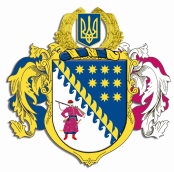 ДНІПРОПЕТРОВСЬКА ОБЛАСНА РАДАVII СКЛИКАННЯПостійна комісія обласної ради з питань комунальної власності, житлово-комунального господарства. Дніпро, пр. Олександра Поля, 2ПРОТОКОЛ № 60засідання постійної комісії обласної ради21 лютого 2019 року13:00Присутні члени комісії: Смирнов А.О., Томчук О.В., Погосян В.Е., Романенко В.І.(телеконфереція), Юревич Т.А., Туровська І.Л.,  Мельникова О.В., Бутківський В.В.(телеконференція), Кравченко П.О.У роботі комісії взяли участь:Шипко М.Я. ‒ заступник начальника управління житлово-комунального господарства та комунальної власності – начальник відділу житлово-комунального господарстваКостіна Н.С. − начальник відділу кадрової роботи з комунальними підприємствами, закладами та установами.Павлів Р.Г. – начальник відділу комунальної власності контролю та аудиту.Виходов Є.А. – начальник відділу оренди нерухомого майна.Марченко А.В. − начальник відділу корпоративних прав та відносин власності.Головував: Смирнов А.О.Порядок денний:1.  Про трудові відносини з керівниками обласних комунальних підприємств, закладів та установ, що належать до спільної власності територіальних громад сіл,  селищ, міст Дніпропетровської області.2. Питання діяльності окремих обласних комунальних підприємств та закладів, що належать до спільної власності територіальних громад сіл, селищ, міст Дніпропетровської області.3. Про оренду нерухомого майна, що є спільною власністю територіальних громад сіл, селищ, міст Дніпропетровської області.4. Про деякі питання управління майном, що належить до спільної власності територіальних громад сіл, селищ, міст Дніпропетровської області.5. Про списання майна, що належить до  спільної власності територіальних громад сіл, селищ, міст Дніпропетровської області.       6. Різне.СЛУХАЛИ 1.  Про трудові відносини з керівниками обласних комунальних підприємств, закладів та установ, що належать до спільної власності територіальних громад сіл,  селищ, міст Дніпропетровської області.Інформація: Костіна Н.С. − начальник відділу кадрової роботи з комунальними підприємствами, Чуйко В.О.Виступили: Смирнов А.О., Туровська І.Л., Кравченко П.О.ВИРІШИЛИ:Заслухавши інформацію начальника відділу кадрової роботи з комунальними підприємствами, закладами та установами постійна комісія вирішила:Затвердити розпорядження голови обласної ради:	від 12 грудня 2018 року № 82-КП ,,Про оголошення початку конкурсного добору керівників комунальних закладів загальної середньої освіти, що належать до спільної власності територіальних громад сіл, селищ міст Дніпропетровської області”;	від 12 грудня 2018 року № 83-КП ,,Про оголошення початку конкурсного добору керівників комунальних закладів загальної середньої освіти, що належать до спільної власності територіальних громад сіл, селищ міст Дніпропетровської області”;від 12 грудня 2018 року № 84-КП „Про кадрові питання деяких комунальних підприємств та закладів, що належать до спільної власності територіальних громад сіл, селищ, міст Дніпропетровської області”;	від 13 грудня 2018 року № 85-КП ,,Про кадрові питання комунального закладу ,,Дніпропетровський спеціалізований клінічний медичний центр матері та дитини ім. проф. М.Ф. Руднєва” Дніпропетровської обласної ради”;	від 14 грудня 2018 року № 86-КП ,,Про кадрові питання комунального закладу ,,Дніпропетровський обласний госпіталь ветеранів війни”;		від 14 грудня 2018 року № 87-КП ,,Про кадрові питання комунального закладу ,,Дніпропетровський обласний центр військово-патріотичного виховання, відпочинку та туризму” Дніпропетровської обласної ради”;		від 21 грудня 2018 року № 88-КП  „Про склад конкурсної комісії з добору директора комунального закладу освіти ,,Нікопольський навчально-реабілітаційний центр ,,Ніка” Дніпропетровської обласної ради”;		від 21 грудня 2018 року № 89-КП  „Про склад конкурсної комісії з добору директора комунального закладу освіти ,,Котовський навчально-реабілітаційний центр” Дніпропетровської обласної ради”;	від 22 грудня 2018 року № 90-КП ,,Про кадрові питання комунального підприємства ,,Синельниківська профдезінфекція” Дніпропетровської обласної ради”;	від 22 грудня 2018 року № 91-КП ,,Про кадрові питання комунального підприємства ,,Агентство регіонального розвитку ,,Регіон-Лідер” Дніпропетровської обласної ради”;	від 22 грудня 2018 року № 92-КП  „Про склад конкурсної комісії з добору директора комунального закладу освіти ,,Криворізький багатопрофільний навчально-реабілітаційний центр ,,Натхнення” Дніпропетровської обласної ради”;	від 22 грудня 2018 року № 93-КП  „Про склад конкурсної комісії з добору директора комунального закладу освіти ,,Навчально-реабілітаційний центр ,,Колосок” Дніпропетровської обласної ради”;	від 22 грудня 2018 року № 94-КП  „Про склад конкурсної комісії з добору директора комунального закладу освіти ,,Багатопрофільний навчально-реабілітаційний центр ,,Сузір’я” Дніпропетровської обласної ради”;	від 22 грудня 2018 року № 95-КП  „Про склад конкурсної комісії з добору директора комунального закладу освіти ,,Криворізька загальноосвітня санаторна школа-інтернат № 7 І – ІІ ступенів” Дніпропетровської обласної ради”;	від 22 грудня 2018 року № 96-КП  „Про склад конкурсної комісії з добору директора комунального закладу освіти ,,Криворізький ліцей-інтернат з посиленою військово-фізичною підготовкою” Дніпропетровської обласної ради”;від 22 грудня 2018 року № 97-КП „Про кадрові питання деяких комунальних підприємств та закладів, що належать до спільної власності територіальних громад сіл, селищ, міст Дніпропетровської області”;	від 26 грудня 2018 року № 98-КП ,,Про кадрові питання комунального підприємства ,,Профдезінфекція” Новомосковського району;	від 28 січня 2019 року № 3-КП ,,Про оголошення початку конкурсного добору керівників комунальних закладів охорони здоров’я, що належать до спільної власності територіальних громад сіл, селищ міст Дніпропетровської області;від 31 січня 2019 року № 4-КП „Про кадрові питання деяких комунальних підприємств та закладів, що належать до спільної власності територіальних громад сіл, селищ, міст Дніпропетровської області”;		від 01 лютого 2019 року № 5-КП ,,Про внесення змін до розпорядження голови обласної ради від 28 січня 2019 року № 3-КП ,,Про оголошення початку конкурсного добору керівників комунальних закладів охорони здоров’я, що належать до спільної власності територіальних громад сіл, селищ міст Дніпропетровської області”;		від 01 лютого 2019 року № 6-КП ,,Про внесення змін до розпорядження голови обласної ради від 12 грудня 2018 року № 82-КП ,,Про оголошення початку конкурсного добору керівників комунальних закладів загальної середньої освіти, що належать до спільної власності територіальних громад сіл, селищ міст Дніпропетровської області”;		від 01 лютого 2019 року № 7-КП ,,Про оголошення початку конкурсного добору керівників комунальних закладів загальної середньої освіти, що належать до спільної власності територіальних громад сіл, селищ міст Дніпропетровської області”;від 08 лютого 2019 року № 8-КП ,,Про оголошення початку конкурсного добору керівників комунальних закладів охорони здоров’я, що належать до спільної власності територіальних громад сіл, селищ міст Дніпропетровської області”;від 08 лютого 2019 року № 9-КП ,,Про оголошення початку конкурсного добору керівник комунального закладу ,,Дніпропетровська міська клінічна  лікарня № 16” Дніпропетровської обласної ради”;від 11 лютого 2019 року № 10-КП ,,Про кадрові питання комунального підприємства ,,Криворізька профдезінфекція” Дніпропетровської обласної ради”;від 13 лютого 2019 року № 11-КП  „Про склад конкурсної комісії з добору директора комунального закладу освіти ,,Саксаганський навчально-реабілітаційний центр” Дніпропетровської обласної ради”;від 13 лютого 2019 року № 12-КП  „Про склад конкурсної комісії з добору директора комунального закладу освіти ,,Жовтневий навчально-реабілітаційний центр з поглибленим навчально-трудовим навчанням” Дніпропетровської обласної ради”;від 15 лютого 2019 року № 15-КП  „Про склад конкурсної комісії з добору директора комунального підприємства ,,Обласний шкірно-венерологічний диспансер” Дніпропетровської обласної ради”;від 15 лютого 2019 року № 16-КП  „Про склад конкурсної комісії з добору директора комунального підприємства ,,Дніпропетровська обласна фізіотерапевтична лікарня ,,Солоний лиман”;від 15 лютого 2019 року № 17-КП  „Про склад конкурсної комісії з добору директора комунального підприємства ,,Дніпропетровський лікарсько-фізкультурний диспансер” Дніпропетровської обласної ради”.Звільнити: Ковальову Лілію Петрівну, виконуючу обов’язки директора комунального закладу освіти ,,Дніпропетровський обласний медичний ліцей-інтернат ,,Дніпро”, 03 березня 2019 року відповідно до пункту 2 статті 36 Кодексу законів про працю України;	Куржанову Наталію Іванівну, виконуючу обов’язки директора комунального закладу ,,Марганецький багатопрофільний навчально-реабілітаційний центр” Дніпропетровської обласної ради”, 08 березня  2019 року відповідно до пункту 2 статті 36 Кодексу законів про працю України;Лозову Людмилу Володимирівну, виконуючу обов’язки директора комунального закладу освіти ,,Першотравенська загальноосвітня спеціальна школа-інтернат” Дніпропетровської обласної ради”, 16 березня 2019 року відповідно до пункту  2 статті 36 Кодексу законів про працю України;	Мегегу Галину Борисівну, виконуючу обов’язки директора комунального закладу освіти ,,Навчально-реабілітаційний центр № 6” Дніпропетровської обласної ради”, 18 квітня 2019 року відповідно до пункту 2 статті 36 Кодексу законів про працю України;Родименко Ірину Миколаївну, виконуючу обов’язки директора комунального закладу освіти ,,Багатопрофільний навчально-реабілітаційний ресурсно-методичний центр корекційної роботи та інклюзивного навчання” Дніпропетровської обласної ради”, 18 квітня  2019 року відповідно до пункту 2 статті 36 Кодексу законів про працю України;Ващенко Марину Іванівну, виконуючу обов’язки директора комунального закладу освіти ,,Загальноосвітня санаторна школа-інтернат                 № 3” Дніпропетровської обласної ради”, 28 березня 2019 року відповідно до пункту 2 статті 36 Кодексу законів про працю України;Азарова Олександра Олексійовича, виконуючого обов’язки директора комунального закладу „Дніпропетровський обласний центр військово-патріотичного виховання, відпочинку та туризму” Дніпропетровської обласної ради”, 18 квітня 2019 року відповідно до пункту 2 статті 36 Кодексу законів про працю України;	Борісюка Якова Дем’яновича, виконуючого обов’язки начальника Дніпропетровського обласного комунального підприємства ,,Спецавтобаза”, 14 березня 2019 року відповідно до пункту 2 статті 36 Кодексу законів про працю України;	Сухарєву Ларису Анатоліївну, виконуючу обов’язки директора комунального закладу освіти ,,Нікопольський навчально-реабілітаційний центр ,,Ніка” Дніпропетровської обласної ради”, 18 квітня 2019 року відповідно до пункту 2 статті 36 Кодексу законів про працю України;	Конюхову Наталію Миколаївну, виконуючу обов’язки директора комунального закладу освіти ,,Котовський навчально-реабілітаційний центр” Дніпропетровської обласної ради”, 28 березня 2019 року відповідно до пункту 2 статті 36 Кодексу законів про працю України;	Дороту Вікторію Леонідівну, виконуючу обов’язки директора комунального закладу освіти ,,Криворізька загальноосвітня санаторна школа-інтернат № 7 І – ІІ ступенів” Дніпропетровської обласної ради”,            28 березня 2019 року відповідно до пункту 2 статті 36 Кодексу законів про працю України;	Юрченка Віталія Валентиновича, виконуючого обов’язки начальника комунального закладу освіти ,,Криворізький ліцей-інтернат з посиленою військово-фізичною підготовкою” Дніпропетровської обласної ради”,              28 березня 2019 року відповідно до пункту 2 статті 36 Кодексу законів про працю України;	Коломойця Анатолія Олександровича, виконуючого обов’язки директора комунального закладу освіти ,,Багатопрофільний навчально-реабілітаційний центр ,,Сузір’я” Дніпропетровської обласної ради”,                20 квітня 2019 року відповідно до пункту 2 статті 36 Кодексу законів про працю України;	Шевченко Наталію Петрівну, виконуючу обов’язки директора комунального закладу освіти ,,Криворізький багатопрофільний навчально-реабілітаційний центр ,,Натхнення” Дніпропетровської обласної ради”,                02 березня 2019 року відповідно до пункту 2 статті 36 Кодексу законів про працю України;	Лонську Катерину Геннадіївну, виконуючу обов’язки директора комунального підприємства ,,Дніпрокомоблік” Дніпропетровської обласної ради”, 20 квітня 2019 року відповідно до пункту 2 статті 36 Кодексу законів про працю України;Полянську Яну Вадимівну, директора комунального підприємства ,,Представництво Придніпров’я” Дніпропетровської обласної ради”,                 13 квітня 2019 року відповідно до пункту 2 статті 36 Кодексу законів про працю України;	Романенка Миколу Володимировича, виконуючого обов’язки директора комунального закладу ,,Іллінський психоневрологічний інтернат” Дніпропетровської обласної ради”, 21 березня 2019 року відповідно до пункту  2 статті 36 Кодексу законів про працю України;	Чуйка Віталія Олександровича, виконуючого обов’язки директора комунального підприємства ,,Єдина обласна театрально-концертна дирекція” Дніпропетровської обласної ради”, 28 березня 2019 року року відповідно до пункту  2 статті 36 Кодексу законів про працю України.	3. Призначити:Ковальову Лілію Петрівну директором комунального закладу освіти ,,Дніпропетровський обласний медичний ліцей-інтернат ,,Дніпро”                       04 березня 2019 року з укладенням строкового трудового договору строком на 6 (шість) років;Куржанову Наталію Іванівну директором комунального закладу ,,Марганецький багатопрофільний навчально-реабілітаційний центр” Дніпропетровської обласної ради” 11 березня 2019 року з укладенням строкового трудового договору строком на 2 (два) роки;Лозову Людмилу Володимирівну директором комунального закладу освіти ,,Першотравенська загальноосвітня спеціальна школа-інтернат” Дніпропетровської обласної ради” 18 березня 2019 року строкового трудового договору строком на 6 (шість) років;Мегегу Галину Борисівну директором комунального закладу освіти ,,Навчально-реабілітаційний центр № 6” Дніпропетровської обласної ради” 19 квітня 2019 року з укладенням строкового трудового договору строком на 2 (два) роки;Родименко Ірину Миколаївну директором комунального закладу освіти ,,Багатопрофільний навчально-реабілітаційний ресурсно-методичний центр корекційної роботи та інклюзивного навчання” Дніпропетровської обласної ради” 19 квітня 2019 року з укладенням строкового трудового договору строком на  6 (шість) років;Ващенко Марину Іванівну директором комунального закладу освіти ,,Загальноосвітня санаторна школа-інтернат № 3” Дніпропетровської обласної ради” 29 березня 2019 року з укладенням строкового трудового договору строком на 6 (шість) років;Азарова Олександра Олексійовича директором комунального закладу „Дніпропетровський обласний центр військово-патріотичного виховання, відпочинку та туризму” Дніпропетровської обласної ради” 19 квітня 2019 року з укладенням строкового трудового договору строком на  1 (один) рік;Борісюка Якова Дем’яновича начальником Дніпропетровського обласного комунального підприємства ,,Спецавтобаза” 15 березня 2019 року з укладенням контракту строком на 1 (один) рік;Сухарєву Ларису Анатоліївну директором комунального закладу освіти ,,Нікопольський навчально-реабілітаційний центр ,,Ніка” Дніпропетровської обласної ради” 19 квітня 2019 року з укладенням строкового трудового договору строком на  6 (шість) років;Конюхову Наталію Миколаївну директором комунального закладу освіти ,,Котовський навчально-реабілітаційний центр” Дніпропетровської обласної ради” 29 березня 2019 року з укладенням строкового трудового договору строком на 6 (шість) років;Дороту Вікторію Леонідівну директором комунального закладу освіти ,,Криворізька загальноосвітня санаторна школа-інтернат № 7 І– ІІ ступенів” Дніпропетровської обласної ради” 29 березня 2019 року з укладенням строкового трудового договору строком на 6 (шість) років;Юрченка Віталія Валентиновича начальником комунального закладу освіти ,,Криворізький ліцей-інтернат з посиленою військово-фізичною підготовкою” Дніпропетровської обласної ради” 29 березня 2019 року з укладенням строкового трудового договору строком на 2 (два) роки;Коломойця Анатолія Олександровича директором комунального закладу освіти ,,Багатопрофільний навчально-реабілітаційний центр ,,Сузір’я” Дніпропетровської обласної ради” 22 квітня 2019 року з укладенням строкового трудового договору строком на 2 (два) роки;Шевченко Наталію Петрівну директором комунального закладу освіти ,,Криворізький багатопрофільний навчально-реабілітаційний центр ,,Натхнення” Дніпропетровської обласної ради” 04 березня 2019 року з укладенням строкового трудового договору строком на 6 (шість) років;Лонську Катерину Геннадіївну директором комунального підприємства ,,Дніпрокомоблік” Дніпропетровської обласної ради 22 квітня 2019 року укладенням контракту строком на 3 (три) роки;Полянську Яну Вадимівну директором комунального підприємства ,,Представництво Придніпров’я” Дніпропетровської обласної ради” 15 квітня 2019 року з укладенням контракту строком на 3 (три) роки;Романенка Миколу Володимировича директором комунального закладу ,,Іллінський психоневрологічний інтернат” Дніпропетровської обласної ради” 22 березня 2019 року з укладенням строкового трудового договору строком на 1 (один) рік;Чуйка Віталія Олександровича директором комунального підприємства ,,Єдина обласна театрально-концертна дирекція” Дніпропетровської обласної ради” 29 березня 2019 року з укладенням контракту строком на 1 (один) рік.Внести зміни до рішення обласної ради від 23 березня 2007 року № 123-7/V ,,Про затвердження Положення про порядок призначення на посаду та звільнення з посади керівників підприємств, установ та закладів, що належать до спільної власності територіальних громад сіл, селищ, міст Дніпропетровської області”, виклавши абзац 3 пункту 1.3. додатка до рішення в новій редакції: ,,У разі якщо підприємства, установи та заклади у міжсесійний період залишились без керівників, голова обласної ради своїм розпорядженням на строк до трьох місяців призначає на посаду осіб, що виконують обов’язки керівників підприємств, установ та закладів, що належать до спільної власності територіальних громад сіл, селищ, міст Дніпропетровської області, та звільняє їх у випадках, визначених Кодексом законів про працю України.”.Результати голосування:за 			– 9проти		 – 0утримались 	– 0усього 		– 9СЛУХАЛИ 2. Питання діяльності окремих обласних комунальних підприємств та закладів, що належать до спільної власності територіальних громад сіл, селищ, міст Дніпропетровської області.Інформація: Костіна Н.С. − начальник відділу кадрової роботи з комунальними підприємствами, закладами та установами.	ВИРІШИЛИ:1. Виключити із запропонованого проекту рішення пункти:29.  Реорганізувати комунальний заклад ,,Павлоградська міська лікарня № 1” Дніпропетровської обласної ради” (юридична адреса:                  вул. Шевченка, 63,  м. Павлоград, Дніпропетровська область, 51400) шляхом перетворення в комунальне підприємство „Павлоградська міська лікарня № 1” Дніпропетровської обласної ради”. 	29.1. Доручити керівникові комунального закладу „Павлоградська міська лікарня № 1” Дніпропетровської обласної ради” здійснити всі необхідні заходи щодо приймання-передачі майна згідно з чинним законодавством.29.2. Строком заяви кредиторами претензій установити 2 (два) місяці з моменту оприлюднення повідомлення про рішення стосовно реорганізації юридичної особи.	29.3. Створити комісію з реорганізації комунального закладу „Павлоградська міська лікарня № 1” Дніпропетровської обласної ради” у складі:	Олійник Сергій Семенович (ідентифікаційний код –) – голова комісії;	Олійник Тетяна Анатоліївна (ідентифікаційний код –) – член комісії;	Біловол Ірина Миколаївна (ідентифікаційний код –) – член комісії.29.4. Доручити голові комісії з реорганізації комунального закладу „Павлоградська міська лікарня № 1” Дніпропетровської обласної ради” в установлений законодавством термін повідомити державного реєстратора про рішення щодо реорганізації комунального закладу.	29.5. Комісії з реорганізації комунального закладу „Павлоградська міська лікарня № 1” Дніпропетровської обласної ради”:	провести інвентаризацію майна комунального закладу;після закінчення строку для пред’явлення вимог кредиторами та задоволення чи відхилення їх вимог у встановленому законом порядку скласти передавальний акт, який повинен містити положення про правонаступництво щодо всіх зобов’язань комунального закладу „Павлоградська міська лікарня № 1” Дніпропетровської обласної ради”;передавальний акт подати на затвердження обласній раді;здійснити інші заходи, передбачені чинним законодавством.36. Реорганізувати комунальний заклад ,,Павлоградська міська лікарня № 4” Дніпропетровської обласної ради” (юридична адреса:               вул. Дніпровська, 541,  м. Павлоград, Дніпропетровська область, 51400) шляхом перетворення в комунальне підприємство ,,Павлоградська міська лікарня № 4” Дніпропетровської обласної ради”. 	36.1. Доручити керівникові комунального закладу „Вільногірська центральна міська лікарня” Дніпропетровської обласної ради” здійснити всі необхідні заходи щодо приймання-передачі майна згідно з чинним законодавством.36.2. Строком заяви кредиторами претензій установити 2 (два) місяці з моменту оприлюднення повідомлення про рішення стосовно реорганізації юридичної особи.	36.3. Створити комісію з реорганізації комунального закладу ,,Павлоградська міська лікарня № 4” Дніпропетровської обласної ради” у складі:	36.4. Доручити голові комісії з реорганізації комунального закладу ,,Павлоградська міська лікарня № 4” Дніпропетровської обласної ради” в установлений законодавством термін повідомити державного реєстратора про рішення щодо реорганізації комунального закладу.	36.5. Комісії з реорганізації комунального закладу „Павлоградська міська лікарня № 4” Дніпропетровської обласної ради”:	провести інвентаризацію майна комунального закладу;після закінчення строку для пред’явлення вимог кредиторами та задоволення чи відхилення їх вимог у встановленому законом порядку скласти передавальний акт, який повинен містити положення про правонаступництво щодо всіх зобов’язань комунального закладу „Павлоградська міська лікарня № 4” Дніпропетровської обласної ради”;передавальний акт подати на затвердження обласній раді;здійснити інші заходи, передбачені чинним законодавством.43. Реорганізувати комунальний заклад „Криворізький перинатальний центр зі стаціонаром” Дніпропетровської обласної ради” (юридична адреса: вул. Панаса Феденка, 1а, м. Кривий Ріг, Дніпропетровська область, 50029) шляхом перетворення в комунальне підприємство „Криворізький перинатальний центр зі стаціонаром” Дніпропетровської обласної ради”. 	43.1. Доручити керівникові комунального закладу „Криворізький перинатальний центр зі стаціонаром” Дніпропетровської обласної ради” здійснити всі необхідні заходи щодо приймання-передачі майна згідно з чинним законодавством.43.2. Строком заяви кредиторами претензій установити 2 (два) місяці з моменту оприлюднення повідомлення про рішення стосовно реорганізації юридичної особи.	43.3. Створити комісію з реорганізації комунального закладу „Криворізький перинатальний центр зі стаціонаром” Дніпропетровської обласної ради” у складі:	43.4. Доручити голові комісії з реорганізації комунального закладу „Криворізький перинатальний центр зі стаціонаром” Дніпропетровської обласної ради” в установлений законодавством термін повідомити державного реєстратора про рішення щодо реорганізації комунального закладу.	43.5. Комісії з реорганізації комунального закладу „Криворізький перинатальний центр зі стаціонаром” Дніпропетровської обласної ради”:	провести інвентаризацію майна комунального закладу;після закінчення строку для пред’явлення вимог кредиторами та задоволення чи відхилення їх вимог у встановленому законом порядку скласти передавальний акт, який повинен містити положення про правонаступництво щодо всіх зобов’язань комунального закладу „Криворізький перинатальний центр зі стаціонаром” Дніпропетровської обласної ради”;передавальний акт подати на затвердження обласній раді;здійснити інші заходи, передбачені чинним законодавством2. Доповнити проект рішення пунктом:Скасувати пункти 24, 26, 41 рішення обласної ради від  22 червня 2018 року  № 342-13/VII ,,Питання діяльності окремих обласних комунальних підприємств та закладів, що належать до спільної власності територіальних громад сіл, селищ, міст Дніпропетровської області”.3.  Погодити проект рішення ,,Питання діяльності окремих обласних комунальних підприємств та закладів, що належать до спільної власності територіальних громад сіл, селищ, міст Дніпропетровської області”:1.	Змінити назву комунального закладу культури ,,Дніпровський академічний український музично-драматичний театр ім. Т.Г. Шевченка” Дніпропетровської обласної ради” (юридична адреса:   вул. Воскресенська, 5, м. Дніпро, 49000) на комунальний заклад культури ,,Дніпровський національний академічний український музично-драматичний театр ім. Т.Г. Шевченка” Дніпропетровської обласної ради”.2.	Затвердити в новій редакції статути, що додаються:комунального закладу культури ,,Дніпровський національний академічний український музично-драматичний театр ім. Т.Г. Шевченка” Дніпропетровської обласної ради”;комунального підприємства ,,Дитячий протитуберкульозний санаторій № 5” Дніпропетровської обласної ради”;комунального підприємства ,,Дитячий санаторій № 1” Дніпропетровської обласної ради”;комунального підприємства ,,Солонянська центральна районна лікарня” Дніпропетровської обласної ради”;комунального підприємства ,,Кам’янська міська лікарня № 1” Дніпропетровської обласної ради”;комунального підприємства ,,Дніпропетровський обласний перинатальний центр зі стаціонаром” Дніпропетровської обласної ради”;комунального підприємства ,,Кам’янська міська лікарня № 4” Дніпропетровської обласної ради”;комунального підприємства ,,Гейківська психоневрологічна лікарня” Дніпропетровської обласної ради”;комунального підприємства ,,Кам’янський дитячий протитуберкульозний санаторій” Дніпропетровської обласної ради”;комунального підприємства ,,Кам’янська міська поліклініка № 6” Дніпропетровської обласної ради”;комунального підприємства „Дніпропетровський обласний центр з профілактики та боротьби зі СНІДом” Дніпропетровської обласної ради”;комунального підприємства „Спеціалізований Центр медико-соціальної реабілітації дітей” Дніпропетровської обласної ради”;комунального підприємства „Криворізький дитячий санаторій” Дніпропетровської обласної ради”;комунального підприємства „Криворізький дитячий туберкульозний санаторій № 1” Дніпропетровської обласної ради”;комунального підприємства „Криворізький дитячий кістково-туберкульозний санаторій № 1” Дніпропетровської обласної ради”;комунального підприємства „Нікопольський медичний спеціалізований центр медико-соціальної реабілітації дітей” Дніпропетровської обласної ради”;комунального підприємства „Криворізька станція переливання крові” Дніпропетровської обласної ради”;комунального підприємства „Криворізький шкірно-венерологічний диспансер” Дніпропетровської обласної ради”;комунального підприємства „Криворізький Центр профілактики та боротьби зі СНІДом” Дніпропетровської обласної ради”;комунального підприємства „Кам’янська міська лікарня  № 9” Дніпропетровської обласної ради”;комунального підприємства „Криворізький онкологічний диспансер” Дніпропетровської обласної ради”;комунального підприємства ,,Дніпропетровська клінічна психіатрична лікарня” Дніпропетровської обласної ради”;комунального підприємства ,,Криворізький психоневрологічний диспансер” Дніпропетровської обласної ради”;комунального підприємства ,,Нікопольський дитячий санаторій” Дніпропетровської обласної ради”;комунального підприємства ,,Кам’янська міська лікарня швидкої медичної допомоги” Дніпропетровської обласної ради”;комунального підприємства ,,Дніпропетровський обласний госпіталь ветеранів війни” Дніпропетровської обласної ради”;комунального підприємства ,,Кам’янська міська лікарня № 7” Дніпропетровської обласної ради”;комунального підприємства ,,Дитячий психоневрологічний санаторій № 4 для дітей з тяжкими розладами мови та ураженнями центральної нервової системи” Дніпропетровської обласної ради”;	комунального закладу ,,Центр післядипломної освіти молодших спеціалістів з медичною та фармацевтичною освітою” Дніпропетровської обласної ради”;комунального підприємства ,,Цифровий документообіг” Дніпропетровської обласної ради”;комунального підприємства ,,Департамент екобезпеки, природокористування та енергозбереження” Дніпропетровської обласної ради”;комунального підприємства ,,Будинок юстиції” Дніпропетровської обласної ради”;	комунального закладу ,,Верхівцевський психоневрологічний інтернат” Дніпропетровської обласної ради”;	комунального закладу ,,Дніпропетровська обласна науково-медична бібліотека” Дніпропетровської обласної ради”;	комунального підприємства ,,Єдина обласна театрально-концертна дирекція” Дніпропетровської обласної ради”;	комунального закладу ,,Клінічний онкологічний диспансер” Дніпропетровської обласної ради”;	комунального закладу ,,Дніпропетровський обласний центр фізичного здоров’я населення ,,Спорт для всіх”;	комунального підприємства ,,Січ” Дніпропетровської обласної ради”;	комунального підприємства ,,Енергопостачання” Дніпропетровської обласної ради”;	комунального підприємства ,,Центр екологічного моніторингу” Дніпропетровської обласної ради”;	комунального підприємства ,,Лабораторія якості життя” Дніпропетровської обласної ради”;	комунального закладу ,,Дніпропетровський коледж культури і мистецтв” Дніпропетровської обласної ради”;обласного комунального підприємства ,,Фармація”;комунального підприємтства ,,Дніпросервіс” Дніпропетровської обласної ради”;комунального закладу культури ,,Дніпропетровський національний історичний музей імені Д.І. Яворницького” Дніпропетровської обласної ради”.3.	Затвердити передавальний акт (за результатами реорганізації комунального закладу ,,Дитячий протитуберкульозний санаторій № 5”  Дніпропетровської обласної ради” шляхом перетворення в комунальне підприємство ,,Дитячий протитуберкульозний санаторій № 5”  Дніпропетровської обласної ради”), що додається.4.	Затвердити передавальний акт (за результатами реорганізації комунального закладу ,,Дитячий санаторій № 1”  Дніпропетровської обласної ради” шляхом перетворення в комунальне підприємство ,,Дитячий санаторій № 1” Дніпропетровської обласної ради”), що додається.5.	Затвердити передавальний акт (за результатами реорганізації комунального закладу ,,Кам’янська міська лікарня № 1”  Дніпропетровської обласної ради” шляхом перетворення в комунальне підприємство ,,Кам’янська міська лікарня № 1” Дніпропетровської обласної ради”), що додається.6.	Затвердити передавальний акт (за результатами реорганізації комунального закладу ,,Солонянська центральна районна лікарня”  Дніпропетровської обласної ради” шляхом перетворення в комунальне підприємство ,,Солонянська центральна районна лікарня”  Дніпропетровської обласної ради”), що додається.7.	Затвердити передавальний акт (за результатами реорганізації комунального закладу ,,Дніпропетровський обласний перинатальний центр зі стаціонаром” Дніпропетровської обласної ради” шляхом перетворення в комунальне підприємство ,,Дніпропетровський обласний перинатальний центр зі стаціонаром” Дніпропетровської обласної ради”), що додається.8.	Затвердити передавальний акт (за результатами реорганізації комунального закладу ,,Кам’янська міська лікарня № 4”  Дніпропетровської обласної ради” шляхом перетворення в комунальне підприємство ,,Кам’янська міська лікарня № 4” Дніпропетровської обласної ради”), що додається.9.	Затвердити передавальний акт (за результатами реорганізації комунального закладу ,,Гейківська психоневрологічна лікарня”  Дніпропетровської обласної ради” шляхом перетворення в комунальне підприємство ,,Гейківська психоневрологічна лікарня” Дніпропетровської обласної ради”), що додається.10.	Затвердити передавальний акт (за результатами реорганізації комунального закладу ,,Кам’янський дитячий протитуберкульозний санаторій”  Дніпропетровської обласної ради” шляхом перетворення в комунальне підприємство ,,Кам’янський дитячий протитуберкульозний санаторій” Дніпропетровської обласної ради”), що додається.11.	Затвердити передавальний акт (за результатами реорганізації комунального закладу ,,Кам’янська міська поліклініка № 6”  Дніпропетровської обласної ради” шляхом перетворення в комунальне підприємство ,,Кам’янська міська поліклініка № 6” Дніпропетровської обласної ради”), що додається.12.	Затвердити передавальний акт (за результатами реорганізації комунального закладу „Дніпропетровський обласний центр з профілактики та боротьби зі СНІДом” шляхом перетворення в комунальне підприємство „Дніпропетровський обласний центр з профілактики та боротьби зі СНІДом” Дніпропетровської обласної ради”), що додається.13.	Затвердити передавальний акт (за результатами реорганізації комунального закладу „Спеціалізований Центр медико-соціальної реабілітації дітей” Дніпропетровської обласної ради” шляхом перетворення в комунальне підприємство „Спеціалізований Центр медико-соціальної реабілітації дітей” Дніпропетровської обласної ради”), що додається.14.	Затвердити передавальний акт (за результатами реорганізації комунального закладу „Криворізький дитячий санаторій” Дніпропетровської обласної ради” шляхом перетворення в комунальне підприємство „Криворізький дитячий санаторій” Дніпропетровської обласної ради”), що додається.15.	Затвердити передавальний акт (за результатами реорганізації комунального закладу „Криворізький дитячий туберкульозний санаторій № 1” Дніпропетровської обласної ради” шляхом перетворення в комунальне підприємство „Криворізький дитячий туберкульозний санаторій № 1” Дніпропетровської обласної ради”), що додається.16.	Затвердити передавальний акт (за результатами реорганізації комунального закладу „Криворізький дитячий кістково-туберкульозний санаторій № 1” Дніпропетровської обласної ради” шляхом перетворення в комунальне підприємство „Криворізький дитячий кістково-туберкульозний санаторій № 1” Дніпропетровської обласної ради”), що додається.17.	Затвердити передавальний акт (за результатами реорганізації комунального закладу „Нікопольський медичний спеціалізований центр медико-соціальної реабілітації дітей” Дніпропетровської обласної ради” шляхом перетворення в комунальне підприємство „Нікопольський медичний спеціалізований центр медико-соціальної реабілітації дітей”  Дніпропетровської обласної ради”), що додається.18.	Затвердити передавальний акт (за результатами реорганізації комунального закладу „Криворізька станція переливання крові” Дніпропетровської обласної ради” шляхом перетворення в комунальне підприємство „Криворізька станція переливання крові”  Дніпропетровської обласної ради”), що додається.19.	Затвердити передавальний акт (за результатами реорганізації комунального закладу „Криворізький шкірно-венеролгічний диспансер” шляхом перетворення в комунальне підприємство „Криворізький шкірно-венерологічний диспансер”  Дніпропетровської обласної ради”), що додається.20.	Затвердити передавальний акт (за результатами реорганізації комунального закладу „Криворізький Центр профілактики та боротьби зі СНІДом” шляхом перетворення в комунальне підприємство „Криворізький Центр профілактики та боротьби зі СНІДом” Дніпропетровської обласної ради”), що додається.21.	Затвердити передавальний акт (за результатами реорганізації комунального закладу „Кам’янська міська лікарня № 9” Дніпропетровської обласної ради” шляхом перетворення в комунальне підприємство „Кам’янська міська лікарня № 9” Дніпропетровської обласної ради”), що додається.22.	Затвердити передавальний акт (за результатами реорганізації комунального закладу „Криворізький онкологічний диспансер” Дніпропетровської обласної ради” шляхом перетворення в комунальне підприємство „Криворізький онкологічний диспансер” Дніпропетровської обласної ради”), що додається.23.	Реорганізувати комунальний заклад „Новомосковська центральна районна лікарня” Дніпропетровської обласної ради” (юридична адреса: вул. Гетьманська, 238, м. Новомосковськ, Дніпропетровська область, 51208) шляхом перетворення в комунальне підприємство „Новомосковська центральна районна лікарня” Дніпропетровської обласної ради”. 	23.1. Доручити керівникові комунального закладу „Новомосковська центральна районна лікарня” Дніпропетровської обласної ради” здійснити всі необхідні заходи щодо приймання-передачі майна згідно з чинним законодавством.23.2. Строком заяви кредиторами претензій установити 2 (два) місяці з моменту оприлюднення повідомлення про рішення стосовно реорганізації юридичної особи.	23.3. Створити комісію з реорганізації комунального закладу „Новомосковська центральна районна лікарня” Дніпропетровської обласної ради” у складі:	Михайлюта Вадим Вікторович (ідентифікаційний код – 2406916812) – голова комісії;	Руднєва Ірина Анатоліївна (ідентифікаційний код – 2498006062)                 – член комісії;	Кучеренко Василь Михайлович (ідентифікаційний код – 2115910471) – член комісії.  23.4. Доручити голові комісії з реорганізації комунального закладу „Новомосковська центральна районна лікарня” Дніпропетровської обласної ради” в установлений законодавством термін повідомити державного реєстратора про рішення щодо реорганізації комунального закладу.	23.5. Комісії з реорганізації комунального закладу „Новомосковська центральна районна лікарня” Дніпропетровської обласної ради”:	провести інвентаризацію майна комунального закладу;після закінчення строку для пред’явлення вимог кредиторами та задоволення чи відхилення їх вимог у встановленому законом порядку скласти передавальний акт, який повинен містити положення про правонаступництво щодо всіх зобов’язань комунального закладу „Новомосковська центральна районна лікарня” Дніпропетровської обласної ради”;передавальний акт подати на затвердження обласній раді;здійснити інші заходи, передбачені чинним законодавством.24.	Реорганізувати комунальний заклад „Софіївська центральна районна лікарня” Дніпропетровської обласної ради” (юридична адреса: вул. Карпенка, 1,  смт Софіївка, Софіївський район, Дніпропетровська область, 53100) шляхом перетворення в комунальне підприємство „Софіївська центральна районна лікарня” Дніпропетровської обласної ради”. 	24.1. Доручити керівникові комунального закладу „Софіївська центральна районна лікарня” Дніпропетровської обласної ради” здійснити всі необхідні заходи щодо приймання-передачі майна згідно з чинним законодавством.24.2. Строком заяви кредиторами претензій установити 2 (два) місяці з моменту оприлюднення повідомлення про рішення стосовно реорганізації юридичної особи.	24.3. Створити комісію з реорганізації комунального закладу „Софіївська центральна районна лікарня” Дніпропетровської обласної ради” у складі:	Лейченко Світлана Анатоліївна (ідентифікаційний код – 2320920805) – голова комісії;	Бойко Олександра Василівна (ідентифікаційний код – 2179810029) – член комісії;	Середа Тетяна Петрівна (ідентифікаційний код – 2252307947) – член комісії.24.4. Доручити голові комісії з реорганізації комунального закладу „Софіївська центральна районна лікарня” Дніпропетровської обласної ради” в установлений законодавством термін повідомити державного реєстратора про рішення щодо реорганізації комунального закладу.	24.5. Комісії з реорганізації комунального закладу „Софіївська центральна районна лікарня” Дніпропетровської обласної ради”:	провести інвентаризацію майна комунального закладу;після закінчення строку для пред’явлення вимог кредиторами та задоволення чи відхилення їх вимог у встановленому законом порядку скласти передавальний акт, який повинен містити положення про правонаступництво щодо всіх зобов’язань комунального закладу „Софіївська центральна районна лікарня” Дніпропетровської обласної ради”;передавальний акт подати на затвердження обласній раді;здійснити інші заходи, передбачені чинним законодавством.25.	 Реорганізувати комунальний заклад „Васильківська центральна районна лікарня” Дніпропетровської обласної ради” (юридична адреса: вул. Михайлівська, 76,  смт Васильківка, Васильківський район, Дніпропетровська область, 52600) шляхом перетворення в комунальне підприємство „Васильківська центральна районна лікарня” Дніпропетровської обласної ради”. 	25.1. Доручити керівникові комунального закладу „Васильківська центральна районна лікарня” Дніпропетровської обласної ради” здійснити всі необхідні заходи щодо приймання-передачі майна згідно з чинним законодавством.25.2. Строком заяви кредиторами претензій установити 2 (два) місяці з моменту оприлюднення повідомлення про рішення стосовно реорганізації юридичної особи.	25.3. Створити комісію з реорганізації комунального закладу „Васильківська центральна районна лікарня” Дніпропетровської обласної ради” у складі:	Дараган Аркадій Миколайович (ідентифікаційний код – 1793219072) – голова комісії;	Дорошенко Олександра Федорівна (ідентифікаційний код – 1720609043) – член комісії;	Яхно Олена Віталіївна (ідентифікаційний код – 2529805704) – член комісії.25.4. Доручити голові комісії з реорганізації комунального закладу „Васильківська центральна районна лікарня” Дніпропетровської обласної ради” в установлений законодавством термін повідомити державного реєстратора про рішення щодо реорганізації комунального закладу.	25.5. Комісії з реорганізації комунального закладу „Васильківська центральна районна лікарня” Дніпропетровської обласної ради”:	провести інвентаризацію майна комунального закладу;після закінчення строку для пред’явлення вимог кредиторами та задоволення чи відхилення їх вимог у встановленому законом порядку скласти передавальний акт, який повинен містити положення про правонаступництво щодо всіх зобов’язань комунального закладу „Васильківська центральна районна лікарня” Дніпропетровської обласної ради”;передавальний акт подати на затвердження обласній раді;здійснити інші заходи, передбачені чинним законодавством.26.	Реорганізувати комунальний заклад ,,Томаківська центральна районна лікарня” Дніпропетровської обласної ради” (юридична адреса: вул. Шосейна, 22,  смт Томаківка, Томаківський район, Дніпропетровська область, 53500) шляхом перетворення в комунальне підприємство „Томаківська центральна районна лікарня” Дніпропетровської обласної ради”. 	26.1. Доручити керівникові комунального закладу „Томаківська центральна районна лікарня” Дніпропетровської обласної ради” здійснити всі необхідні заходи щодо приймання-передачі майна згідно з чинним законодавством.26.2. Строком заяви кредиторами претензій установити 2 (два) місяці з моменту оприлюднення повідомлення про рішення стосовно реорганізації юридичної особи.	26.3. Створити комісію з реорганізації комунального закладу „Томаківська центральна районна лікарня” Дніпропетровської обласної ради” у складі:	Магась Сергій Володимирович (ідентифікаційний код – 2140208459) – голова комісії;	Голота Лідія Петрівна (ідентифікаційний код – 2326408024) – член комісії;	Ващенко Надія Костянтинівна (ідентифікаційний код – 2559006240) – член комісії.	26.4. Доручити голові комісії з реорганізації комунального закладу „Томаківська центральна районна лікарня” Дніпропетровської обласної ради” в установлений законодавством термін повідомити державного реєстратора про рішення щодо реорганізації комунального закладу.	26.5. Комісії з реорганізації комунального закладу „Томаківська центральна районна лікарня” Дніпропетровської обласної ради”:	провести інвентаризацію майна комунального закладу;після закінчення строку для пред’явлення вимог кредиторами та задоволення чи відхилення їх вимог у встановленому законом порядку скласти передавальний акт, який повинен містити положення про правонаступництво щодо всіх зобов’язань комунального закладу „Томаківська центральна районна лікарня” Дніпропетровської обласної ради”;передавальний акт подати на затвердження обласній раді;здійснити інші заходи, передбачені чинним законодавством.27.	Реорганізувати комунальний заклад „Першотравенська центральна міська лікарня” Дніпропетровської обласної ради” (юридична адреса: вул. Шахтарської Слави, 1,  м. Першотравенськ, Дніпропетровська область, 52800) шляхом перетворення в комунальне підприємство „Першотравенська центральна міська лікарня” Дніпропетровської обласної ради”. 	27.1. Доручити керівникові комунального закладу „Першотравенська центральна міська лікарня” Дніпропетровської обласної ради” здійснити всі необхідні заходи щодо приймання-передачі майна згідно з чинним законодавством.27.2. Строком заяви кредиторами претензій установити 2 (два) місяці з моменту оприлюднення повідомлення про рішення стосовно реорганізації юридичної особи.	27.3. Створити комісію з реорганізації комунального закладу „Першотравенська центральна міська лікарня” Дніпропетровської обласної ради” у складі:	Турчак Тамара Вікторівна (ідентифікаційний код – 2115018383) – голова комісії;	Сотула Валентина Василівна (ідентифікаційний код – 1731514420) – член комісії;	Коваль Юлія Вікторівна (ідентифікаційний код – 2968307441) – член комісії.27.4. Доручити голові комісії з реорганізації комунального закладу „Першотравенська центральна міська лікарня” Дніпропетровської обласної ради” в установлений законодавством термін повідомити державного реєстратора про рішення щодо реорганізації комунального закладу.	27.5. Комісії з реорганізації комунального закладу „Першотравенська центральна міська лікарня” Дніпропетровської обласної ради”:	провести інвентаризацію майна комунального закладу;після закінчення строку для пред’явлення вимог кредиторами та задоволення чи відхилення їх вимог у встановленому законом порядку скласти передавальний акт, який повинен містити положення про правонаступництво щодо всіх зобов’язань комунального закладу „Першотравенська центральна міська лікарня” Дніпропетровської обласної ради”;передавальний акт подати на затвердження обласній раді;здійснити інші заходи, передбачені чинним законодавством.28.	Реорганізувати комунальний заклад ,,П’ятихатська центральна районна лікарня” Дніпропетровської обласної ради” (юридична адреса: вул. Прокопенко, 13,  м. П’ятихатки, П’ятихатський район, Дніпропетровська область, 52100) шляхом перетворення в комунальне підприємство „П’ятихатська центральна районна лікарня” Дніпропетровської обласної ради”. 	28.1. Доручити керівникові комунального закладу „П’ятихатська центральна районна лікарня” Дніпропетровської обласної ради” здійснити всі необхідні заходи щодо приймання-передачі майна згідно з чинним законодавством.28.2. Строком заяви кредиторами претензій установити 2 (два) місяці з моменту оприлюднення повідомлення про рішення стосовно реорганізації юридичної особи.	28.3. Створити комісію з реорганізації комунального закладу „П’ятихатська центральна районна лікарня” Дніпропетровської обласної ради” у складі:	Дрімко Наталія Олексіївна (ідентифікаційний код – 2140109027) – голова комісії;	Ілющенко Віталій Миколайович (ідентифікаційний код – 2946003954) – член комісії;	Барабаш Тетяна Юріївна (ідентифікаційний код – 2713716574) – член комісії.28.4. Доручити голові комісії з реорганізації комунального закладу „П’ятихатська центральна районна лікарня” Дніпропетровської обласної ради” в установлений законодавством термін повідомити державного реєстратора про рішення щодо реорганізації комунального закладу.	28.5. Комісії з реорганізації комунального закладу „П’ятихатська центральна районна лікарня” Дніпропетровської обласної ради”:	провести інвентаризацію майна комунального закладу;після закінчення строку для пред’явлення вимог кредиторами та задоволення чи відхилення їх вимог у встановленому законом порядку скласти передавальний акт, який повинен містити положення про правонаступництво щодо всіх зобов’язань комунального закладу „П’ятихатська центральна районна лікарня” Дніпропетровської обласної ради”;передавальний акт подати на затвердження обласній раді;здійснити інші заходи, передбачені чинним законодавством.29.	Реорганізувати комунальний заклад ,,Центральна міська лікарня м. Покров” Дніпропетровської обласної ради” (юридична адреса: вул. Медична, 19,  м. Покров, Дніпропетровська область, 53300) шляхом перетворення в комунальне підприємство ,,Центральна міська лікарня              м. Покров”  Дніпропетровської обласної ради”. 	29.1. Доручити керівникові комунального закладу ,,Центральна міська лікарня м. Покров” Дніпропетровської обласної ради” здійснити всі необхідні заходи щодо приймання-передачі майна згідно з чинним законодавством.29.2. Строком заяви кредиторами претензій установити 2 (два) місяці з моменту оприлюднення повідомлення про рішення стосовно реорганізації юридичної особи.	29.3. Створити комісію з реорганізації комунального закладу ,,Центральна міська лікарня м. Покров” Дніпропетровської обласної ради” у складі:	Шкіль Анатолій Петрович (ідентифікаційний код – 1803507299) – голова комісії;	Конорєзова Тетяна Іванівна (ідентифікаційний код – 2055615249) – член комісії;	Трофімчук Валентина Дмитрівна (ідентифікаційний код – 2398107563) – член комісії.29.4. Доручити голові комісії з реорганізації комунального закладу ,,Центральна міська лікарня м. Покров” Дніпропетровської обласної ради” в установлений законодавством термін повідомити державного реєстратора про рішення щодо реорганізації комунального закладу.	29.5. Комісії з реорганізації комунального закладу ,,Центральна міська лікарня м. Покров” Дніпропетровської обласної ради”:	провести інвентаризацію майна комунального закладу;після закінчення строку для пред’явлення вимог кредиторами та задоволення чи відхилення їх вимог у встановленому законом порядку скласти передавальний акт, який повинен містити положення про правонаступництво щодо всіх зобов’язань комунального закладу ,,Центральна міська лікарня м. Покров” Дніпропетровської обласної ради”;передавальний акт подати на затвердження обласній раді;здійснити інші заходи, передбачені чинним законодавством.30.	Реорганізувати комунальний заклад ,,Покровська центральна районна лікарня” Дніпропетровської обласної ради” (юридична адреса: вул. Дмитра Яворницького, 121, смт Покровське, Покровський район, Дніпропетровська область, 53600) шляхом перетворення в комунальне підприємство „Покровська центральна районна лікарня” Дніпропетровської обласної ради”. 	30.1. Доручити керівникові комунального закладу „Покровська центральна районна лікарня” Дніпропетровської обласної ради” здійснити всі необхідні заходи щодо приймання-передачі майна згідно з чинним законодавством.30.2. Строком заяви кредиторами претензій установити 2 (два) місяці з моменту оприлюднення повідомлення про рішення стосовно реорганізації юридичної особи.	30.3. Створити комісію з реорганізації комунального закладу „Покровська центральна районна лікарня” Дніпропетровської обласної ради” у складі:	Коломоєць Володимир Миколайович (ідентифікаційний код – 1999307130) – голова комісії;	Гребінюк Наталія Василівна (ідентифікаційний код – 2460708084) – член комісії;	Червонос Наталія Вікторівна (ідентифікаційний код – 2223303189) – член комісії.30.4. Доручити голові комісії з реорганізації комунального закладу „Покровська центральна районна лікарня” Дніпропетровської обласної ради” в установлений законодавством термін повідомити державного реєстратора про рішення щодо реорганізації комунального закладу.	30.5. Комісії з реорганізації комунального закладу „Покровська центральна районна лікарня” Дніпропетровської обласної ради”:	провести інвентаризацію майна комунального закладу;після закінчення строку для пред’явлення вимог кредиторами та задоволення чи відхилення їх вимог у встановленому законом порядку скласти передавальний акт, який повинен містити положення про правонаступництво щодо всіх зобов’язань комунального закладу „Покровська центральна районна лікарня” Дніпропетровської обласної ради”;передавальний акт подати на затвердження обласній раді;здійснити інші заходи, передбачені чинним законодавством.31.	Реорганізувати комунальний заклад ,,Павлоградська центральна районна лікарня” Дніпропетровської обласної ради” (юридична адреса: вул. Плеханова, 9,  м. Павлоград, Дніпропетровська область, 51400) шляхом перетворення в комунальне підприємство „Павлоградська центральна районна лікарня” Дніпропетровської обласної ради”. 	31.1. Доручити керівникові комунального закладу „Павлоградська центральна районна лікарня” Дніпропетровської обласної ради” здійснити всі необхідні заходи щодо приймання-передачі майна згідно з чинним законодавством.31.2. Строком заяви кредиторами претензій установити 2 (два) місяці з моменту оприлюднення повідомлення про рішення стосовно реорганізації юридичної особи.	31.3. Створити комісію з реорганізації комунального закладу „Павлоградська центральна районна лікарня” Дніпропетровської обласної ради” у складі:	Фарафонов Ігор Олександрович (ідентифікаційний код – 2708919130) – голова комісії;	Тараріна Ольга Миколаївна (ідентифікаційний код – 2853906863) – член комісії;	Гусарова Ольга Миколаївна (ідентифікаційний код – 1764812860) – член комісії.31.4. Доручити голові комісії з реорганізації комунального закладу „Павлоградська центральна районна лікарня” Дніпропетровської обласної ради” в установлений законодавством термін повідомити державного реєстратора про рішення щодо реорганізації комунального закладу.	31.5. Комісії з реорганізації комунального закладу „Павлоградська центральна районна лікарня” Дніпропетровської обласної ради”:	провести інвентаризацію майна комунального закладу;після закінчення строку для пред’явлення вимог кредиторами та задоволення чи відхилення їх вимог у встановленому законом порядку скласти передавальний акт, який повинен містити положення про правонаступництво щодо всіх зобов’язань комунального закладу „Павлоградська центральна районна лікарня” Дніпропетровської обласної ради”;передавальний акт подати на затвердження обласній раді;здійснити інші заходи, передбачені чинним законодавством.32.	Реорганізувати комунальний заклад ,,Вільногірська центральна міська лікарня” Дніпропетровської обласної ради” (юридична адреса:               вул. Ю.М. Устенка, 72,  м. Вільногірськ, Дніпропетровська область, 51700) шляхом перетворення в комунальне підприємство „Вільногірська центральна міська лікарня” Дніпропетровської обласної ради”. 	32.1. Доручити керівникові комунального закладу „Вільногірська центральна міська лікарня” Дніпропетровської обласної ради” здійснити всі необхідні заходи щодо приймання-передачі майна згідно з чинним законодавством.32.2. Строком заяви кредиторами претензій установити 2 (два) місяці з моменту оприлюднення повідомлення про рішення стосовно реорганізації юридичної особи.	32.3. Створити комісію з реорганізації комунального закладу „Вільногірська центральна міська лікарня” Дніпропетровської обласної ради” у складі:	Шкуровська Наталія Миколаївна (ідентифікаційний код – 2849617648) – голова комісії;	Велика Наталя Володимирівна (ідентифікаційний код – 2718905748) – член комісії;	Рудаченко Лариса Григорівна (ідентифікаційний код – 2688806649) – член комісії.32.4. Доручити голові комісії з реорганізації комунального закладу „Вільногірська центральна міська лікарня” Дніпропетровської обласної ради” в установлений законодавством термін повідомити державного реєстратора про рішення щодо реорганізації комунального закладу.	32.5. Комісії з реорганізації комунального закладу „Вільногірська центральна міська лікарня” Дніпропетровської обласної ради”:	провести інвентаризацію майна комунального закладу;після закінчення строку для пред’явлення вимог кредиторами та задоволення чи відхилення їх вимог у встановленому законом порядку скласти передавальний акт, який повинен містити положення про правонаступництво щодо всіх зобов’язань комунального закладу „Вільногірська центральна міська лікарня” Дніпропетровської обласної ради”;передавальний акт подати на затвердження обласній раді;здійснити інші заходи, передбачені чинним законодавством.33.	Реорганізувати комунальний заклад ,,Широківська центральна районна лікарня” Дніпропетровської обласної ради” (юридична адреса: вул. Казбек, 17,  смт Широке, Широківський район, Дніпропетровська область, 53700) шляхом перетворення в комунальне підприємство ,,Широківська центральна районна лікарня” Дніпропетровської обласної ради”. 33.1.	Доручити керівникові комунального закладу ,,Широківська центральна районна лікарня” Дніпропетровської обласної ради” здійснити всі необхідні заходи щодо приймання-передачі майна згідно з чинним законодавством.33.2. Строком заяви кредиторами претензій установити 2 (два) місяці з моменту оприлюднення повідомлення про рішення стосовно реорганізації юридичної особи.	33.3. Створити комісію з реорганізації комунального закладу ,,Широківська центральна районна лікарня” Дніпропетровської обласної ради” у складі:	Рак Олександр Петрович (ідентифікаційний код – 2235208376) – голова комісії;	Шумакова Наталія Юріївна (ідентифікаційний код – 3073616501) – член комісії;	Аранська Світлана Миколаївна (ідентифікаційний код – 2691408348) – член комісії.33.4. Доручити голові комісії з реорганізації комунального закладу ,,Широківська центральна районна лікарня” Дніпропетровської обласної ради” в установлений законодавством термін повідомити державного реєстратора про рішення щодо реорганізації комунального закладу.	33.5. Комісії з реорганізації комунального закладу ,,Широківська центральна районна лікарня” Дніпропетровської обласної ради”:	провести інвентаризацію майна комунального закладу;після закінчення строку для пред’явлення вимог кредиторами та задоволення чи відхилення їх вимог у встановленому законом порядку скласти передавальний акт, який повинен містити положення про правонаступництво щодо всіх зобов’язань комунального закладу ,,Широківська центральна районна лікарня” Дніпропетровської обласної ради”;передавальний акт подати на затвердження обласній раді;здійснити інші заходи, передбачені чинним законодавством.34.	Реорганізувати комунальний заклад „Царичанська центральна районна лікарня” Дніпропетровської обласної ради” (юридична адреса: вул. Царичанська, 134а, смт Царичанка, Царичанський район, Дніпропетровська область, 51000) шляхом перетворення в комунальне підприємство „Царичанська центральна районна лікарня” Дніпропетровської обласної ради”. 	34.1. Доручити керівникові комунального закладу „Царичанська центральна районна лікарня” Дніпропетровської обласної ради” здійснити всі необхідні заходи щодо приймання-передачі майна згідно з чинним законодавством.34.2. Строком заяви кредиторами претензій установити 2 (два) місяці з моменту оприлюднення повідомлення про рішення стосовно реорганізації юридичної особи.	34.3. Створити комісію з реорганізації комунального закладу „Царичанська центральна районна лікарня” Дніпропетровської обласної ради” у складі:	Бровко Віктор Анатолійович (ідентифікаційний код – 2290509279) – голова комісії;	Рябчук Людмила Олександрівна (ідентифікаційний код – 2395107125) – член комісії;	Яценко Юлія Григорівна (ідентифікаційний код – 2994200020) – член комісії.	34.4. Доручити голові комісії з реорганізації комунального закладу „Царичанська центральна районна лікарня” Дніпропетровської обласної ради” в установлений законодавством термін повідомити державного реєстратора про рішення щодо реорганізації комунального закладу.	34.5. Комісії з реорганізації комунального закладу „Царичанська центральна районна лікарня” Дніпропетровської обласної ради”:	провести інвентаризацію майна комунального закладу;після закінчення строку для пред’явлення вимог кредиторами та задоволення чи відхилення їх вимог у встановленому законом порядку скласти передавальний акт, який повинен містити положення про правонаступництво щодо всіх зобов’язань комунального закладу „Царичанська центральна районна лікарня” Дніпропетровської обласної ради”;передавальний акт подати на затвердження обласній раді;здійснити інші заходи, передбачені чинним законодавством.35.	Реорганізувати комунальний заклад „Петропавлівська центральна районна лікарня” Дніпропетровської обласної ради” (юридична адреса: вул. Миру, 102, смт Петропавлівка, Петропавлівський район, Дніпропетровська область, 52700) шляхом перетворення в комунальне підприємство „Петропавлівська центральна районна лікарня” Дніпропетровської обласної ради”. 	35.1. Доручити керівникові комунального закладу „Петропавлівська центральна районна лікарня” Дніпропетровської обласної ради” здійснити всі необхідні заходи щодо приймання-передачі майна згідно з чинним законодавством.35.2. Строком заяви кредиторами претензій установити 2 (два) місяці з моменту оприлюднення повідомлення про рішення стосовно реорганізації юридичної особи.	35.3. Створити комісію з реорганізації комунального закладу „Петропавлівська центральна районна лікарня” Дніпропетровської обласної ради” у складі:	Третинко Віталій Миколайович (ідентифікаційний код – 2441706192) – голова комісії;	Бабенко Тетяна Анатоліївна (ідентифікаційний код – 2714313026) – член комісії;	Корж Ліна Миколаївна (ідентифікаційний код – 2560907087) – член комісії.	35.4. Доручити голові комісії з реорганізації комунального закладу „Петропавлівська центральна районна лікарня” Дніпропетровської обласної ради” в установлений законодавством термін повідомити державного реєстратора про рішення щодо реорганізації комунального закладу.	35.5. Комісії з реорганізації комунального закладу „Петропавлівська центральна районна лікарня” Дніпропетровської обласної ради”:	провести інвентаризацію майна комунального закладу;після закінчення строку для пред’явлення вимог кредиторами та задоволення чи відхилення їх вимог у встановленому законом порядку скласти передавальний акт, який повинен містити положення про правонаступництво щодо всіх зобов’язань комунального закладу „Петропавлівська центральна районна лікарня” Дніпропетровської обласної ради”;передавальний акт подати на затвердження обласній раді;здійснити інші заходи, передбачені чинним законодавством.36.	Реорганізувати комунальний заклад „Петриківська центральна районна лікарня” Дніпропетровської обласної ради” (юридична адреса: вул. Петра Калнишевського, 56, смт Петриківка, Петриківський район, Дніпропетровська область, 51800) шляхом перетворення в комунальне підприємство „Петриківська центральна районна лікарня” Дніпропетровської обласної ради”. 	36.1. Доручити керівникові комунального закладу „Петриківська центральна районна лікарня” Дніпропетровської обласної ради” здійснити всі необхідні заходи щодо приймання-передачі майна згідно з чинним законодавством.36.2. Строком заяви кредиторами претензій установити 2 (два) місяці з моменту оприлюднення повідомлення про рішення стосовно реорганізації юридичної особи.	36.3. Створити комісію з реорганізації комунального закладу „Петриківська центральна районна лікарня” Дніпропетровської обласної ради” у складі:	Рудовол Віктор Іванович (ідентифікаційний код – 2555807118) – голова комісії;	Шумейко Ганна Федосіївна (ідентифікаційний код – 2117511489) – член комісії;	Нагай Марина Олександрівна (ідентифікаційний код – 2941304982) – член комісії.	36.4. Доручити голові комісії з реорганізації комунального закладу „Петриківська центральна районна лікарня” Дніпропетровської обласної ради” в установлений законодавством термін повідомити державного реєстратора про рішення щодо реорганізації комунального закладу.	36.5. Комісії з реорганізації комунального закладу „Петриківська центральна районна лікарня” Дніпропетровської обласної ради”:	провести інвентаризацію майна комунального закладу;після закінчення строку для пред’явлення вимог кредиторами та задоволення чи відхилення їх вимог у встановленому законом порядку скласти передавальний акт, який повинен містити положення про правонаступництво щодо всіх зобов’язань комунального закладу „Петриківська центральна районна лікарня” Дніпропетровської обласної ради”;передавальний акт подати на затвердження обласній раді;здійснити інші заходи, передбачені чинним законодавством.37.	Реорганізувати комунальний заклад „Перещепинська районна лікарня  № 2” Дніпропетровської обласної ради” (юридична адреса:                  вул. Шевченка, 28, м. Перещепине, Новомосковський район, Дніпропетровська область, 51220) шляхом перетворення в комунальне підприємство „Перещепинська районна лікарня  № 2” Дніпропетровської обласної ради”. 	37.1. Доручити керівникові комунального закладу „Перещепинська районна лікарня  № 2” Дніпропетровської обласної ради” здійснити всі необхідні заходи щодо приймання-передачі майна згідно з чинним законодавством.37.2. Строком заяви кредиторами претензій установити 2 (два) місяці з моменту оприлюднення повідомлення про рішення стосовно реорганізації юридичної особи.	37.3. Створити комісію з реорганізації комунального закладу „Перещепинська районна лікарня  № 2” Дніпропетровської обласної ради” у складі:	Довганич Сергій Віталійович (ідентифікаційний код – 3068619438) – голова комісії;	Родуман Світлана Сергіївна (ідентифікаційний код – 3046321763) – член комісії;	Клокова Любов Володимирівна (ідентифікаційний код – 2069120367) – член комісії.	37.4. Доручити голові комісії з реорганізації комунального закладу „Перещепинська районна лікарня  № 2” Дніпропетровської обласної ради” в установлений законодавством термін повідомити державного реєстратора про рішення щодо реорганізації комунального закладу.	37.5. Комісії з реорганізації комунального закладу „Перещепинська районна лікарня  № 2” Дніпропетровської обласної ради”:	провести інвентаризацію майна комунального закладу;після закінчення строку для пред’явлення вимог кредиторами та задоволення чи відхилення їх вимог у встановленому законом порядку скласти передавальний акт, який повинен містити положення про правонаступництво щодо всіх зобов’язань комунального закладу „Перещепинська районна лікарня  № 2” Дніпропетровської обласної ради”;передавальний акт подати на затвердження обласній раді;здійснити інші заходи, передбачені чинним законодавством.38.	Реорганізувати комунальний заклад „Магдалинівська центральна районна лікарня” Дніпропетровської обласної ради” (юридична адреса: вул. Прозорова, 1, смт Магдалинівка, Магдалинівський район, Дніпропетровська область, 51105) шляхом перетворення в комунальне підприємство „Магдалинівська центральна районна лікарня” Дніпропетровської обласної ради”. 	38.1. Доручити керівникові комунального закладу „Магдалинівська центральна районна лікарня” Дніпропетровської обласної ради” здійснити всі необхідні заходи щодо приймання-передачі майна згідно з чинним законодавством.38.2. Строком заяви кредиторами претензій установити 2 (два) місяці з моменту оприлюднення повідомлення про рішення стосовно реорганізації юридичної особи.	38.3. Створити комісію з реорганізації комунального закладу „Магдалинівська центральна районна лікарня” Дніпропетровської обласної ради” у складі:	Гаркуша Валерій Володимирович (ідентифікаційний код – 1913100291) – голова комісії;	Будянська Лариса Володимирівна (ідентифікаційний код – 2392605962) – член комісії;	Єременко Лариса Олександрівна (ідентифікаційний код – 2608206868) – член комісії.	38.4. Доручити голові комісії з реорганізації комунального закладу „Магдалинівська центральна районна лікарня” Дніпропетровської обласної ради” в установлений законодавством термін повідомити державного реєстратора про рішення щодо реорганізації комунального закладу.	38.5. Комісії з реорганізації комунального закладу „Магдалинівська центральна районна лікарня” Дніпропетровської обласної ради”:	провести інвентаризацію майна комунального закладу;після закінчення строку для пред’явлення вимог кредиторами та задоволення чи відхилення їх вимог у встановленому законом порядку скласти передавальний акт, який повинен містити положення про правонаступництво щодо всіх зобов’язань комунального закладу „Магдалинівська центральна районна лікарня” Дніпропетровської обласної ради”;передавальний акт подати на затвердження обласній раді;здійснити інші заходи, передбачені чинним законодавством.39.	Реорганізувати комунальний заклад „Марганецька центральна міська лікарня” Дніпропетровської обласної ради” (юридична адреса:                вул. Паркова, 15, м. Марганець, Дніпропетровська область, 53400) шляхом перетворення в комунальне підприємство „Марганецька центральна міська лікарня” Дніпропетровської обласної ради”. 	39.1. Доручити керівникові комунального закладу „Марганецька центральна міська лікарня” Дніпропетровської обласної ради” здійснити всі необхідні заходи щодо приймання-передачі майна згідно з чинним законодавством.39.2. Строком заяви кредиторами претензій установити 2 (два) місяці з моменту оприлюднення повідомлення про рішення стосовно реорганізації юридичної особи.	39.3. Створити комісію з реорганізації комунального закладу „Марганецька центральна міська лікарня” Дніпропетровської обласної ради” у складі:	Антипова Тетяна Сергіївна (ідентифікаційний код – 2876018908) – голова комісії;	Фоменко Людмила Михайлівна (ідентифікаційний код – 2412306227) – член комісії;	Хлєбнікова Наталія Євгеніївна (ідентифікаційний код – 2775204502) – член комісії.	39.4. Доручити голові комісії з реорганізації комунального закладу „Марганецька центральна міська лікарня” Дніпропетровської обласної ради” в установлений законодавством термін повідомити державного реєстратора про рішення щодо реорганізації комунального закладу.	39.5. Комісії з реорганізації комунального закладу „Марганецька центральна міська лікарня” Дніпропетровської обласної ради”:	провести інвентаризацію майна комунального закладу;після закінчення строку для пред’явлення вимог кредиторами та задоволення чи відхилення їх вимог у встановленому законом порядку скласти передавальний акт, який повинен містити положення про правонаступництво щодо всіх зобов’язань комунального закладу „Марганецька центральна міська лікарня” Дніпропетровської обласної ради”;передавальний акт подати на затвердження обласній раді;здійснити інші заходи, передбачені чинним законодавством.40.	Реорганізувати комунальний заклад „Нікопольський пологовий будинок” Дніпропетровської обласної ради” (юридична адреса:                  вул. Гагаріна, 49а, м. Нікополь, Дніпропетровська область, 53210) шляхом перетворення в комунальне підприємство „Нікопольський пологовий будинок” Дніпропетровської обласної ради”. 	40.1. Доручити керівникові комунального закладу „Нікопольський пологовий будинок” Дніпропетровської обласної ради” здійснити всі необхідні заходи щодо приймання-передачі майна згідно з чинним законодавством.40.2. Строком заяви кредиторами претензій установити 2 (два) місяці з моменту оприлюднення повідомлення про рішення стосовно реорганізації юридичної особи.	40.3. Створити комісію з реорганізації комунального закладу „Нікопольський пологовий будинок” Дніпропетровської обласної ради” у складі:	Білик Лідія Вячеславівна (ідентифікаційний код – 2681213987) – голова комісії;	Ничволода Оксана Володимирівна (ідентифікаційний код – 2577607021) – член комісії;	Саморукова Ганна Сергіївна (ідентифікаційний код – 2942209725) – член комісії.	40.4. Доручити голові комісії з реорганізації комунального закладу „Нікопольський пологовий будинок” Дніпропетровської обласної ради” в установлений законодавством термін повідомити державного реєстратора про рішення щодо реорганізації комунального закладу.	40.5. Комісії з реорганізації комунального закладу „Нікопольський пологовий будинок” Дніпропетровської обласної ради”:	провести інвентаризацію майна комунального закладу;після закінчення строку для пред’явлення вимог кредиторами та задоволення чи відхилення їх вимог у встановленому законом порядку скласти передавальний акт, який повинен містити положення про правонаступництво щодо всіх зобов’язань комунального закладу „Нікопольський пологовий будинок” Дніпропетровської обласної ради”;передавальний акт подати на затвердження обласній раді;здійснити інші заходи, передбачені чинним законодавством.41.	Реорганізувати комунальний заклад „Тернівська центральна міська лікарня” Дніпропетровської обласної ради” (юридична адреса: вул. Маяковського, 22, м. Тернівка, Дніпропетровська область, 51500) шляхом перетворення в комунальне підприємство „Тернівська центральна міська лікарня”  Дніпропетровської обласної ради”. 	41.1. Доручити керівникові комунального закладу „Тернівська центральна міська лікарня” Дніпропетровської обласної ради” здійснити всі необхідні заходи щодо приймання-передачі майна згідно з чинним законодавством.41.2. Строком заяви кредиторами претензій установити 2 (два) місяці з моменту оприлюднення повідомлення про рішення стосовно реорганізації юридичної особи.	41.3. Створити комісію з реорганізації комунального закладу „Тернівська центральна міська лікарня”  Дніпропетровської обласної ради” у складі:	Крадько Микола Маркович (ідентифікаційний код – 2082608532) – голова комісії;	Нечитайло Олена Олександрівна (ідентифікаційний код – 3149615308) – член комісії;	Гейєр Алла Вікторівна (ідентифікаційний код – 2609007026) – член комісії.	41.4. Доручити голові комісії з реорганізації комунального закладу „Тернівська центральна міська лікарня” Дніпропетровської обласної ради” в установлений законодавством термін повідомити державного реєстратора про рішення щодо реорганізації комунального закладу.	41.5. Комісії з реорганізації комунального закладу „Тернівська центральна міська лікарня” Дніпропетровської обласної ради”:	провести інвентаризацію майна комунального закладу;після закінчення строку для пред’явлення вимог кредиторами та задоволення чи відхилення їх вимог у встановленому законом порядку скласти передавальний акт, який повинен містити положення про правонаступництво щодо всіх зобов’язань комунального закладу „Тернівська центральна міська лікарня” Дніпропетровської обласної ради”;передавальний акт подати на затвердження обласній раді;здійснити інші заходи, передбачені чинним законодавством.42.	Реорганізувати комунальний заклад „Верхньодніпровська центральна районна лікарня” Дніпропетровської обласної ради” (юридична адреса: вул. Гагаріна, 16, м. Верхньодніпровськ, Дніпропетровська область, 51600) шляхом перетворення в комунальне підприємство „Верхньодніпровська центральна районна лікарня” Дніпропетровської обласної ради”. 	42.1. Доручити керівникові комунального закладу „Верхньодніпровська центральна районна лікарня” Дніпропетровської обласної ради” здійснити всі необхідні заходи щодо приймання-передачі майна згідно з чинним законодавством.42.2. Строком заяви кредиторами претензій установити 2 (два) місяці з моменту оприлюднення повідомлення про рішення стосовно реорганізації юридичної особи.	42.3. Створити комісію з реорганізації комунального закладу „Верхньодніпровська центральна районна лікарня” Дніпропетровської обласної ради” у складі:	Голуб Олексій Вікторович (ідентифікаційний код – 2487010555) – голова комісії;	Красовицька Вікторія Вікторівна (ідентифікаційний код – 2587405525) – член комісії;	Коверзенко Валентина Павлівна (ідентифікаційний код – 2332116609) – член комісії.	42.4. Доручити голові комісії з реорганізації комунального закладу „Верхньодніпровська центральна районна лікарня” Дніпропетровської обласної ради” в установлений законодавством термін повідомити державного реєстратора про рішення щодо реорганізації комунального закладу.	42.5. Комісії з реорганізації комунального закладу „Верхньодніпровська центральна районна лікарня” Дніпропетровської обласної ради”:	провести інвентаризацію майна комунального закладу;після закінчення строку для пред’явлення вимог кредиторами та задоволення чи відхилення їх вимог у встановленому законом порядку скласти передавальний акт, який повинен містити положення про правонаступництво щодо всіх зобов’язань комунального закладу „Верхньодніпровська центральна районна лікарня” Дніпропетровської обласної ради”;передавальний акт подати на затвердження обласній раді;здійснити інші заходи, передбачені чинним законодавством.43.	Затвердити передавальний акт (за результатами реорганізації комунального закладу „Криворізький психоневрологічний диспансер” Дніпропетровської обласної ради” шляхом перетворення в комунальне підприємство „Криворізький психоневрологічний диспансер” Дніпропетровської обласної ради”), що додається.44.	Затвердити передавальний акт (за результатами реорганізації комунального закладу „Нікопольський дитячий санаторій” Дніпропетровської обласної ради” шляхом перетворення в комунальне підприємство „Нікопольський дитячий санаторій” Дніпропетровської обласної ради”), що додається.45.	Затвердити передавальний акт (за результатами реорганізації комунального закладу „Кам’янська міська лікарня швидкої медичної допомоги” Дніпропетровської обласної ради” шляхом перетворення в комунальне підприємство „Кам’янська міська лікарня швидкої медичної допомоги” Дніпропетровської обласної ради”), що додається.46.	Затвердити передавальний акт (за результатами реорганізації комунального закладу „Кам’янська міська лікарня № 7” Дніпропетровської обласної ради” шляхом перетворення в комунальне підприємство „Кам’янська міська лікарня № 7” Дніпропетровської обласної ради”), що додається.47.	Затвердити передавальний акт (за результатами реорганізації комунального підприємства ,,Дитячий психоневрологічний санаторій № 4 для дітей з тяжкими розладами мови та ураженнями центральної нервової системи” Дніпропетровської обласної ради” шляхом перетворення в комунальне підприємство Дитячий психоневрологічний санаторій № 4 для дітей з тяжкими розладами мови та ураженнями центральної нервової системи”  Дніпропетровської обласної ради”), що додається.48.	 Погодити зміну назви Криворізької філії комунального закладу ,,Дніпропетровська обласна клінічна офтальмологічна лікарня” на Криворізька філія комунального підприємства ,,Дніпропетровська обласна клінічна офтальмологічна лікарня”.49.	 Погодити в новій редакції Положення про Криворізьку філію комунального підприємства ,,Дніпропетровська обласна клінічна офтальмологічна лікарня”, що додається.50.	Внести зміни до рішення обласної ради від 05 грудня 2014 року      № 599-28/VI ,,Питання діяльності окремих обласних комунальних підприємств та закладів, що належать до спільної власності територіальних громад сіл, селищ, міст Дніпропетровської області”, виклавши підпункт 5.1. пункту 5 в новій редакції: ,,Створити комісію з припинення комунального підприємства „Керуюча компанія ,,Дніпропетровське регіональне інвестиційне агентство” Дніпропетровської обласної ради” у складі: Сергеєва Світлана Григорівна (ідентифікаційний код 2264200988) – голова комісії;Павлів Радміла Геннадіївна (ідентифікаційний код 2771600426) – член комісії;Ізюмський Віктор Антонович (ідентифікаційний код 3422607356) – член комісії”.50.1.	Додаток 1 до рішення обласної ради від 05 грудня 2014 року      № 599-28/VI ,,Питання діяльності окремих обласних комунальних підприємств та закладів, що належать до спільної власності територіальних громад сіл, селищ, міст Дніпропетровської області” вважати таким що втратив чинність.51.	 Контроль за виконанням цього рішення покласти на постійну комісію обласної ради з питань комунальної власності, житлово-комунального господарства.Результати голосування:за 			– 9проти		–  0утримались 	–  0усього 		–  9  СЛУХАЛИ 3. Про оренду нерухомого майна, що є спільною власністю територіальних громад сіл, селищ, міст Дніпропетровської області.Інформація: Виходов Є.А. – начальник відділу оренди нерухомого майна.ВИРІШИЛИ:Заслухавши інформацію начальника відділу оренди нерухомого майна, постійна комісія вирішила:1. Передати в оренду нерухоме майно, що є спільною власністю територіальних громад сіл, селищ, міст Дніпропетровської області та перебуває на балансі комунальних підприємств, установ, закладів, згідно з додатком 1, додатком 2.2. Внести зміни до рішення обласної ради від 07 грудня 2018 року     № 430-15/VII ,,Про оренду нерухомого майна, що є спільною власністю територіальних громад сіл, селищ, міст Дніпропетровської області”, замінивши в пункті 64 додатка 1 до рішення слова ,,Дніпропетровська обласна рада” на слова ,,Дніпропетровська обласна державна адміністрація” та слова ,,КУ ,,Адміністративне управління Дніпропетровської обласної ради” на слова ,,Дніпропетровська обласна рада (балансоутримувач – КУ ,,Адміністративне управління Дніпропетровської обласної ради”)”.3. Внести зміни до рішення обласної ради від 07 грудня 2018 року     № 430-15/VII ,,Про оренду нерухомого майна, що є спільною власністю територіальних громад сіл, селищ, міст Дніпропетровської області”, замінивши в пункті 38 додатка 1 до рішення слова ,,просп. Олександра Поля, 2, м. Дніпро” на слова ,,вул. Набережна Перемоги, 26, м. Дніпро” та цифри ,,417,37” на цифри ,,3 370,91”.4. Внести зміни до рішення обласної ради від 07 грудня 2018 року     № 430-15/VII ,,Про оренду нерухомого майна, що є спільною власністю територіальних громад сіл, селищ, міст Дніпропетровської області”, доповнивши в пункті 26 додатка 1 до рішення слова ,,просп. Олександра Поля, 2, м. Дніпро” словами ,,просп. Олександра Поля, 1, м. Дніпро”.5. Внести зміни до рішення обласної ради від 07 грудня 2018 року     № 430-15/VII ,,Про оренду нерухомого майна, що є спільною власністю територіальних громад сіл, селищ, міст Дніпропетровської області”, доповнивши в пункті 54 додатка 1 до рішення слова ,,просп. Олександра Поля, 1, м. Дніпро” словами ,,просп. Олександра Поля, 2, м. Дніпро”.6. Внести зміни до рішення обласної ради від 07 грудня 2018 року     № 430-15/VII ,,Про оренду нерухомого майна, що є спільною власністю територіальних громад сіл, селищ, міст Дніпропетровської області”, замінивши в пункті 42 додатка 2 до рішення слова ,,просп. Дмитра Яворницького, 47. м. Дніпро” на слова ,,вул. Софії Ковалевської, 10,          м. Дніпро”.7. Внести зміни до рішення обласної ради від 19 жовтня 2018 року    № 387-14/VII ,,Про оренду нерухомого майна, що є спільною власністю територіальних громад сіл, селищ, міст Дніпропетровської області”, а саме: пункт 64 додатка 2 до рішення вважати таким, що втратив чинність.8. Внести зміни до рішення обласної ради від 07 грудня 2018 року    № 430-15/VII ,,Про оренду нерухомого майна, що є спільною власністю територіальних громад сіл, селищ, міст Дніпропетровської області”, а саме: пункт 10 додатка 1 до рішення вважати таким, що втратив чинність.9. Внести зміни до рішення обласної ради від 19 жовтня 2018 року    № 387-14/VII ,,Про оренду нерухомого майна, що є спільною власністю територіальних громад сіл, селищ, міст Дніпропетровської області”, а саме: пункт 67 додатка 2 до рішення вважати таким, що втратив чинність.10. Внести зміни до рішення обласної ради від 19 жовтня 2018 року    № 387-14/VII ,,Про оренду нерухомого майна, що є спільною власністю територіальних громад сіл, селищ, міст Дніпропетровської області”, а саме: пункт 69 додатка 2 до рішення вважати таким, що втратив чинність.11. Внести зміни до рішення обласної ради від 22 червня 2018 року    № 341-13/VII ,,Про оренду нерухомого майна, що є спільною власністю територіальних громад сіл, селищ, міст Дніпропетровської області”, а саме: пункт 53 додатка 2 до рішення вважати таким, що втратив чинність.12. Внести зміни до рішення обласної ради від 19 жовтня 2018 року    № 387-14/VII ,,Про оренду нерухомого майна, що є спільною власністю територіальних громад сіл, селищ, міст Дніпропетровської області”, а саме: пункт 68 додатка 2 до рішення вважати таким, що втратив чинність.13. Внести зміни до рішення обласної ради від 16 березня 2018 року    № 332-12/VII ,,Про оренду нерухомого майна, що є спільною власністю територіальних громад сіл, селищ, міст Дніпропетровської області”, а саме: пункт 47 додатка 2 до рішення вважати таким, що втратив чинність.14. Надати згоду Територіальному управлінню Державної судової адміністрації України в Дніпропетровській області (як орендарю) на здійснення капітального ремонту нерухомого майна – нежитлових приміщень загальною площею 3549,00 кв. м, розташованих за                             адресою: вул. Панаса Мирного, 18, м. Кривий Ріг, що перебуває в господарському відданні КП ,,Будинок юстиції” ДОР”, за наявності проектно-кошторисної документації, розробленої згідно з вимогами чинного законодавства.15. Надати згоду ТОВ ,,Прайм Кеа” (як орендарю) на здійснення капітального ремонту нерухомого майна із проведенням невід’ємних поліпшень нежитлових приміщень загальною площею 409,00 кв. м, розташованих за адресою: вул. Сергія Колачевського, 55, м. Кривий Ріг, що перебуває в  оперативному управлінні  КЗ ,,Криворізька міська лікарня      №  ДОР”, за наявності проектно-кошторисної документації, розробленої відповідно до чинного законодавства, з метою розміщення й облаштування лікувально-діагностичного центру.  16. Внести зміни до рішення обласної ради від 23 березня 2007 року    № 124-7/V ,,Про оренду нерухомого майна, що є спільною власністю територіальних громад сіл, селищ, міст області” (з урахуванням змін, внесених рішенням обласної ради від 27 грудня 2011 року № 200-10/VI), виклавши п 3.4 додатка до рішення в такій редакції: ,,Очолює комісію та організовує її роботу – голова. Голова комісії у межах своєї компетенції скликає засідання комісії, головує на засіданні й організовує підготовку матеріалів на розгляд комісії”.У разі відсутності голови комісії на засіданні у визначений в оголошенні день та час на цьому засіданні повноваження голови комісії виконує його заступник. За відсутності на засіданні комісії голови та його заступника (за умови присутності на засіданні комісії більше половини членів комісії від її загального складу) на засіданні комісії обов’язки голови виконує член комісії, обраний більшістю присутніх на засіданні  комісії”.17. Контроль за виконанням цього рішення покласти на постійну комісію обласної ради з питань комунальної власності, житлово-комунального господарства.Результати голосування:за 			– 9проти		–  0утримались 	–  0усього 		– 9  Додаток 1        до рішення обласної ради                                                                                                                                                                                                                                                                                                                                                                                                                                                                                                                                                                                                                                                                                                                                                                                                                                                                                                                                                                                                                                                                                                                                                                                                                                                                                                                                                                                                                                                                                                                                                                                                                                                                                                                                                                                                                                                                                                                                                                                                                                                                                                                                                                                                                                                                                                                                                                                                                                                                                                                                                                                                                                                                                                                                                                                                                                                                                                                                                                                                                                                                                                                                                                                                                                                                                                                                                                                                                                                                                                                                                                                                                                                                                                                                                                                                                                                                                                                                                                                                                                                                                                                                                                                                                                                                                                                                                                                                                                                                                                                                                                                                                                                                                                                                                                                                                                                                                                                                                                                                                                                                                                                                                                                                                                                                                                                                                                                                                                                                                                                                                                                                                                                                                                                                                                                                                                                                                                                                                                                                                                                                                                                                                                                                                                                                                                                                                                                                                                                                                                                                                                                                                                                                                                                                                                                                                                                                                                                                                                                                                                                                                                                                                                                                                                                                                                                                                                                                                                                                                                                                                                                                                                                                                                                                                                                                                                                                                                                                                                                                                                                                                                                                                                                                                                                                                                                                                                                                                                                                                                                                                                                                                                                                                                                                                                                                                                                                                                                                                                                                                                                                                                                                                                                                                                                                                                                                                                                                                                                                                                                                                                                                                                                                                                                                                                                                                                                                                                                                                                                                                                                                                                                                                                                                                                                                                                                                                                                                                                                                                                                                                                                                                                                                                                                                                                                                                                                                                                                                                                                                                                                                                                                                                                                                                                                                                                                                                                                                                                                                                                                                                                                                                                                                                                                                                                                                                                                                                                                                                                                                                                                                                                                                                                                                                                                                                                                                                                                                                                                                                                                                                                                                                                                                                                                                                                                                                                                                                                                                                                                                                                                                                                                                                                                                                                                                                                                                                                                                                                                                                                                                                                                                                                                                                                                                                                                                                                                                                                                                                                                                                                                                                                                                                                                                                                                                                                                                                                                                                                                                                                                                                                                                                                                                                                                                                                                                                                                                                                                                                                                                                                                                                                                                                                                                                                                                                                                                                                                                                                                                                                                                                                                                                                                                                                                                                                                                                                                                                                                                                                                                                                                                                                                                                                                                                                                                                                                                                                                                                                                                                                                                                                                                                                                                                                                                                                                                                                                                                                                                                                                                                                                                                                                                                                                                                                                                                                                                                                                                                                                                                                                                                                                                                                                                                                                                                                                                                                                                                                                                                                                                                                                                                                                                                                                                                                                                                                                                                                                                                                                                                                                                                                                                                                                                                                                                                                                                                                                                                                                                                                                                                                                              П Е Р Е Л І К нерухомого майна, що є спільною власністю територіальних громад       сіл, селищ, міст Дніпропетровської області, перебуває на балансі комунальних підприємств, установ, закладів та передається в оренду     Додаток 2        	до рішення обласної радиП Е Р Е Л І К нерухомого майна, що є спільною власністю територіальних громад       сіл, селищ, міст Дніпропетровської області, перебуває на балансі комунальних підприємств, установ, закладів та передається в оренду Результати голосування:за 			– 9проти		–  0утримались 	–  0усього 		– 9СЛУХАЛИ 4. Про деякі питання управління майном, що належить до спільної власності територіальних громад сіл, селищ, міст Дніпропетровської області.Інформація:  Павлів Р.Г. – начальник відділу комунальної власності контролю та аудиту.ВИРІШИЛИ:1. Передати майно, що належить до спільної власності територіальних громад сіл, селищ, міст Дніпропетровської області:1.1. З балансу департаменту капітального будівництва облдержадміністрації: 1.1.5. Введений в експлуатацію об’єкт „Будівництво житлового будинку в сел. Слобожанське Дніпровського району” до комунальної власності Слобожанської об’єднаної територіальної громади, за умови прийняття відповідного рішення Слобожанською селищною радою згідно з чинним законодавством України.1.1.6. Введений в експлуатацію об’єкт „Першочергові протиаварійні роботи з реставрації пам’ятки культури, історії та архітектури. Покрівля пам’ятнику містобудування і архітектури Національного значення,                    орх. № 1074 ‒ будівля КЗ Культури „Дніпровський академічний Український музично-драматичний театр ім. Т.Г. Шевченка” Дніпропетровської обласної ради, за адресою м. Дніпро,  вул. Воскресенська, 5” в оперативне управління комунального закладу культури „Дніпровський академічний український музично-драматичний театр ім. Т.Г. Шевченка” Дніпропетровської обласної ради”.1.1.7. Введений в експлуатацію об’єкт „Реконструкція Глеюватського дитячого садка по вул. Кірова, 2а в с. Глеюватка Криворізького району Дніпропетровської області” до комунальної власності територіальної громади села Глеюватки, за умови прийняття відповідного рішення Глеюватською сільською радою згідно з чинним законодавством України.1.1.8. Введений в експлуатацію об’єкт „Реконструкція майстерень СЗШ № 37 під приміщення дошкільного відділення за адресою:  вул. Щербицького, 34/22 в м. Дніпродзержинськ” до комунальної власності територіальної громади міста Кам’янського, за умови прийняття відповідного рішення Кам’янською міською радою згідно з чинним законодавством України.1.1.9. Введений в експлуатацію об’єкт „Спортивно-оздоровчий комплекс в смт. Слобожанське Дніпровського району Дніпропетровської області. Коригування проекту” (нове будівництво). Котельня” до комунальної власності Слобожанської об’єднаної територіальної громади, за умови прийняття відповідного рішення Слобожанською селищною радою згідно з чинним законодавством України.1.1.10. Введений в експлуатацію об’єкт „Реконструкція систем                киснезабезпечення педіатричного та хірургічного корпусів Дніпропетровського спеціалізованого клінічного медичного центру матері та дитини ім. проф. М.Ф. Руднєва” в оперативне управління комунального закладу „Дніпропетровський спеціалізований клінічний медичний центр матері та дитини ім. проф. М.Ф. Руднева” Дніпропетровської обласної ради”. Результати голосування:за 			– 8проти		–  0утримались 	–  1усього 		–  91.2. З балансу департаменту житлово-комунального господарства та будівництва облдержадміністрації:1.2.3. Об’єкт завершеного будівництва „Захист від підтоплення та затоплення вулиць Київська, Молодогвардійська, Харківська, Георгієвського, Жлоби м. Синельникове Дніпропетровської області (реконструкція)” до комунальної власності територіальної громади міста Синельникового, за умови прийняття відповідного рішення Синельниківською міською радою згідно з чинним законодавством України.Результати голосування:за 			– 9проти		–  0утримались 	–  0усього 		– 91.20. Приміщення аптечного пункту площею 16 кв. м, розташоване за адресою: м. Дніпро, вул. Ближня, 31 (на третьому поверсі дев’ятиповерхової будівлі), з оперативного управління комунального закладу „Дніпропетровська міська багатопрофільна клінічна лікарня № 4” Дніпропетровської обласної ради” у господарське відання обласного комунального підприємства „Фармація”.Результати голосування:за 			– 9проти		–  0утримались 	–  0усього 		– 91.21. Нерухоме майно, що розташоване за адресою: м. Дніпро,                                       просп. Дмитра Яворницького, 47 й перебуває в оперативному управлінні комунального закладу „Дніпропетровський коледж культури і мистецтв” Дніпропетровської обласної ради”, до комунальної власності територіальної громади міста Дніпра.Результати голосування:за 			– 0проти		–  7утримались 	–  2усього 		–  91.22. Майно (згідно з додатком 3) з оперативного управління комунального закладу „Центр післядипломної освіти молодших спеціалістів з медичною та фармацевтичною освітою” Дніпропетровської обласної ради” в оперативне управління комунального закладу „Криворізьке училище підвищення кваліфікації та перепідготовки молодших медичних і фармацевтичних спеціалістів” Дніпропетровської обласної ради”.1.23. Апарат лазерний терапевтичний „Лікар-терапевт”, інвентарний номер 10470501, 2008 року випуску, балансовою вартістю 6585 (шість тисяч п’ятсот вісімдесят п’ять) грн, апарат лазерний терапевтичний                      „Лікар-терапевт”, інвентарний номер 10470502, 2008 року випуску, балансовою вартістю 6658 (шість тисяч шістсот п’ятдесят вісім) грн з оперативного управління комунального підприємства „Дніпропетровська обласна фізіотерапевтична лікарня „Солоний лиман” у оперативне управління комунального закладу „Солонянська центральна районна лікарня” Дніпропетровської обласної ради”.1.24. Майно (згідно з додатком 4) з оперативного управління комунального закладу „Молодіжний центр міжнародного партнерства, позашкільної та неформальної освіти „Освіторіум” Дніпропетровської обласної ради” в оперативне управління комунального закладу освіти „Криворізька загальноосвітня санаторна школа-інтернат № 7 І ‒                             ІІ ступенів” Дніпропетровської обласної ради”.Результати голосування:за 			– 9проти		–  0утримались 	–  0усього 		– 91.25. Юридичну особу – комунальний заклад „Дніпропетровська міська багатопрофільна клінічна  лікарня №4” Дніпропетровської обласної ради”, розташовану за адресою: м. Дніпро, вул. Ближня, 31, та закріплене за нею на праві оперативного управління майно до комунальної власності територіальної громади міста Дніпра за умови прийняття відповідного рішення Дніпровською міською радою згідно з чинним законодавством України.1.26. Юридичну особу – комунальний заклад „ Дніпропетровська міська  лікарня № 5 ” Дніпропетровської обласної ради”, розташовану за адресою:           м. Дніпро, вул. Велика Діївська, 111, та закріплене за нею на праві оперативного управління майно до комунальної власності територіальної громади міста Дніпра.1.27. Юридичну особу – комунальний заклад „Дніпропетровська міська клінічна лікарня № 2” Дніпропетровської обласної ради”, розташовану за адресою: м. Дніпро, просп. Сергія Негояна, 53, та закріплене за нею на праві оперативного управління майно до комунальної власності територіальної громади міста Дніпра.1.28. Юридичну особу – комунальний заклад „Дніпропетровська міська клінічна лікарня № 8” Дніпропетровської обласної ради”, розташовану за адресою: м. Дніпро, вул. Космічна, 19, та закріплене за нею на праві оперативного управління майно до комунальної власності територіальної громади міста Дніпра.1.29. Юридичну особу – комунальний заклад „ Дніпропетровська міська клінічна лікарня № 21 ім. проф. Є.Г. Попкової” Дніпропетровської обласної ради”, розташовану за адресою: м. Дніпро, вул. Канатна, 17, та закріплене за нею на праві оперативного управління майно до комунальної власності територіальної громади міста Дніпра.1.30. Юридичну особу – комунальний заклад „Дніпропетровська міська клінічна лікарня № 16” Дніпропетровської обласної ради”, розташовану за адресою:  м. Дніпро, просп. Богдана Хмельницького, 19, та закріплене за нею на праві оперативного управління майно до комунальної власності територіальної громади міста Дніпра.Результати голосування:за 			– 9проти		–  0утримались 	–  0усього 		– 92. Прийняти до спільної власності територіальних громад сіл, селищ, міст Дніпропетровської області:2.3. З комунальної власності Томаківської селищної об’єднаної територіальної громади Томаківського району введений в експлуатацію об’єкт „Реконструкція водопровідної мережі по вулицям Берегового, Лесі Українки та Українській в смт Томаківка Дніпропетровської області”, із подальшим закріпленням на праві господарського відання за комунальним підприємством „Марганецьке виробниче управління водопровідно-каналізаційного господарства” Дніпропетровської обласної ради”.2.4. Безоплатно від громадської організації „Агенція економічного розвитку м. Павлоград” портативний газоаналізатор Aeroqual Series 500  з кейсом для транспортування (AS R40) та датчиками пилу PM10 та PM2.5 (SH PM), із подальшим закріпленням на праві господарського відання за комунальним підприємством „Центр екологічного моніторингу” Дніпропетровської обласної ради”.Результати голосування:за 			– 9проти		–  0утримались 	–  0усього 		– 93. Дозволити комунальним підприємствам, установам, закладам, які належать до спільної власності територіальних громад сіл, селищ, міст Дніпропетровської області, передати на договірній основі у безоплатне тимчасове користування майно, що належить до спільної власності територіальних громад сіл, селищ, міст Дніпропетровської області.3.1. Строком на 1 (один) рік:3.1.5. Нежитлове приміщення – частину будівлі № 3 (літ. В-2) загальною площею , що розташоване за адресою: м. Дніпро, просп. Олександра Поля, 2 та закріплене на праві оперативного управління за комунальною установою „Адміністративне управління Дніпропетровської обласної ради”, для розміщення роти охорони об’єктів та публічної безпеки № 3 Дніпровського міського відділу Управління поліції охорони в Дніпропетровській області, за умови відшкодування експлуатаційних витрат та витрат на комунальні послуги за утримання приміщення площею 160,4 кв. м. 3.1.6. Нежитлове приміщення площею 38,97 кв. м (каб. 447), розташоване за адресою: м. Дніпро, просп. Олександра Поля, 2 та закріплене на праві оперативного управління за комунальною установою „Адміністративне управління Дніпропетровської обласної ради”, для розміщення Дніпропетровського обласного підрозділу впровадження проектів ПРООН в Україні (Програмі розвитку Організації Об’єднаних Націй), за умови відшкодування експлуатаційних витрат та витрат на комунальні послуги за утримання приміщення площею 38,97 кв. м. 3.1.7. Нежитлове приміщення площею 26,96 кв. м (каб. 3-10/4), розташоване за адресою: м. Дніпро, просп. Олександра Поля, 2 та закріплене на праві оперативного управління за комунальною установою „Адміністративне управління Дніпропетровської обласної ради”, для розміщення Дніпропетровського обласного підрозділу впровадження проектів ПРООН в Україні (Програмі розвитку Організації Об’єднаних Націй, Надзвичайній кредитній програмі для відновлення України), за умови відшкодування експлуатаційних витрат та витрат на комунальні послуги за утримання приміщення площею 26,96 кв. м. 3.1.8. Нежитлове приміщення площею 16,8 кв. м (каб. 2), розташоване за адресою: м. Дніпро, вул. Старокозацька, 56 та закріплене на праві господарського відання за комунальним підприємством „Агропроекттехбуд” Дніпропетровської обласної ради”, для розміщення комунального підприємства „Агенція з управління проектами” Дніпропетровської обласної ради”, за умови відшкодування експлуатаційних витрат та витрат на комунальні послуги за утримання приміщення площею 16,8 кв. м. 3.1.9. Нежитлове приміщення площею 16,2 кв. м (каб. 8), розташоване за адресою: м. Дніпро, вул. Старокозацька, 56 та закріплене на праві господарського відання за комунальним підприємством „Агропроекттехбуд” Дніпропетровської обласної ради”, для розміщення комунального підприємства „Січ” Дніпропетровської обласної ради”, за умови відшкодування експлуатаційних витрат та витрат на комунальні послуги за утримання приміщення площею 16,2 кв. м. 3.1.10. Нежитлове приміщення площею 17,4 кв. м (каб. 262), розташоване за адресою: м. Дніпро, вул. Старокозацька, 52 та закріплене на праві господарського відання за комунальним підприємством „Агропроекттехбуд” Дніпропетровської обласної ради”, для розміщення комунального підприємства „Січ” Дніпропетровської обласної ради”, за умови відшкодування експлуатаційних витрат та витрат на комунальні послуги за утримання приміщення площею 17,4 кв. м. Результати голосування:за 			– 9проти		–  0утримались 	–  0усього 		– 93.1.11. Нежитлове приміщення площею 24,5 кв. м, розташоване за адресою: м. Новомосковськ, вул. Гетьманська, 238 та закріплене на праві оперативного управління за комунальним закладом „Новомосковська центральна районна лікарня” Дніпропетровської обласної ради”, для розміщення релігійної громади Храму Святителя Луки (Войно-Ясенецького) Української православної церкви, за умови відшкодування витрат за комунальні послуги.3.1.12. Нежитлове приміщення площею 34 кв. м, розташоване за адресою: м. Дніпро, вул. Космічнна, 21 та закріплене на праві оперативного управління за комунальним закладом „Клінічний онкологічний диспансер” Дніпропетровської обласної ради”, для розміщення релігійної громади Храму ікони Божої Матері „Нев’янучий Цвіт” Української православної церкви, за умови відшкодування витрат за комунальні послуги.Результати голосування:за 			– 5проти		–  3утримались 	–  1усього 		– 93.2. Строком на 2 роки 11 місяців (два роки одинадцять місяців):3.2.1. Нежитлове приміщення площею 26,7 кв. м (каб. 30), розташоване за адресою: м. Дніпро, вул. Старокозацька, 56 та закріплене на праві господарського відання за комунальним підприємством „Агропроекттехбуд” Дніпропетровської обласної ради”, для розміщення комунального підприємства „Будинок юстиції” Дніпропетровської обласної ради”, за умови відшкодування експлуатаційних витрат та витрат на комунальні послуги за утримання приміщення площею 26,7 кв. м. 3.2.2. Нежитлове приміщення площею 15,9 кв. м (каб. 27), розташоване за адресою: м. Дніпро, вул. Старокозацька, 56 та закріплене на праві господарського відання за комунальним підприємством „Агропроекттехбуд” Дніпропетровської обласної ради”, для розміщення комунального підприємства „Будинок юстиції” Дніпропетровської обласної ради”, за умови відшкодування експлуатаційних витрат та витрат на комунальні послуги за утримання приміщення площею 15,9 кв. м. 4.4. Катер Гайдамака 6.0, номер кутова № UA-RCOG 6/0 Y00015, інвентарний номер 00105, закріплене на праві господарського відання за комунальним підприємством „Будинок юстиції” Дніпропетровської обласної ради”, громадському формуванню з охорони громадського порядку „Дніпровська природна інспекція”.Результати голосування:за 			– 9проти		–  0утримались 	–  0усього 		– 95. Внести зміни:5.5. До пункту 10 рішення обласної ради від 16 березня 2018 року                 № 331-12/VII „Про деякі питання управління майном, що належить до спільної власності територіальних громад сіл, селищ, міст Дніпропетровської області”, замінивши слова „вул.” на „просп.”.5.6. До додатка 15 до рішення обласної ради від 19 жовтня 2018 року      № 389-14/VII „Про деякі питання управління майном, що належить до спільної власності територіальних громад сіл, селищ, міст Дніпропетровської області”, виклавши його у новій редакції (згідно з додатком 6).5.7. До пункту 19 рішення обласної ради від 19 жовтня 2018 року      № 389-14/VII „Про деякі питання управління майном, що належить до спільної власності територіальних громад сіл, селищ, міст Дніпропетровської області”, виклавши його у новій редакції:„Надати попередню згоду на прийняття з державної власності до спільної власності територіальних громад сіл, селищ, міст Дніпропетровської області, без права відчуження, нерухомого майна: складів (літ. Ж, И), гаражів (літ. Е, Д, З, К), навісів (літ. М, Н), замощення (літ. І), огорожі (літ. №№ 3, 5, 6, 7), розташованого за адресою: вул. Володимира Винниченка, 1, м. Дніпро, що перебуває в оперативному управлінні Національної металургійної академії України”.Результати голосування:за 			– 8проти		–  0утримались 	–  0усього 		–  8Бутківський В.В був відсутній під час голосування.6.  Доручити управлінню житлово-комунального господарства та комунальної власності виконати рішення прийняте на попередньому засіданні постійної комісії від  року. Доповнити проект рішення „Про деякі питання управління майном, що належить до спільної власності територіальних громад сіл, селищ, міст Дніпропетровської області” пунктом про передачу юридичної особи КП „Марганецьке ВУВКГ” ДОР  та закріплене за нею на праві оперативного управління майно до комунальної власності  міста Марганець.Результати голосування:за 			– 7проти		–  0утримались 	–  2усього 		–  919. Надати згоду комунальному закладу культури „Дніпропетровський національний історичний музей імені  Д.І. Яворницького” Дніпропетровської обласної ради” на проведення робіт з реставрації фасадів будівлі, розташованої за адресою: м. Дніпро, просп. Дмитра Яворницького, 16.20. Надати згоду комунальному закладу культури „Дніпропетровський національний історичний музей імені  Д.І. Яворницького” Дніпропетровської обласної ради” на проведення капітального ремонту приміщень діорами (зали № 7), розташованих за адресою: м. Дніпро, просп. Дмитра Яворницького, 16-А.21. Надати згоду комунальному підприємству „Будинок юстиції” Дніпропетровської обласної ради” на проведення капітального ремонту приміщення, що перебуває у господарському віданні підприємства, розташованого за адресою: м. Кривий Ріг, вул. Тетяни Воронової, 2.22. Надати згоду комунальному закладу освіти „Криворізький обласний ліцей-інтернат для сільської молоді” на поділ земельної ділянки площею 8,9123 га, розташованої за адресою: м. Кривий Ріг,    вул. Шкапенка, 1, яка перебуває у його постійному користуванні згідно з державним актом від 28 листопада 2001 року № 544.23. Надати попередню згоду на прийняття з державної власності до спільної власності територіальних громад сіл, селищ, міст Дніпропетровської області, без права на відчуження, будівель та споруд дитячого оздоровчого табору „Світлячок”, розташованих на землях рекреаційного призначення Новомосковського лісового господарства та на землях Вільненської сільської ради Новомосковського району Дніпропетровської області, що перебувають на балансі управління Міністерства внутрішніх справ України на Придніпровській залізниці.24. Надати попередню згоду на прийняття з державної власності до спільної власності територіальних громад сіл, селищ, міст Дніпропетровської області, майна згідно з додатком 12, що перебуває на балансі центру з питань соціального захисту при департаменті соціального захисту населення Дніпропетровської обласної державної адміністрації.25. Надати попередню згоду на прийняття з державної власності до спільної власності територіальних громад сіл, селищ, міст Дніпропетровської області майна згідно з додатком 13, що перебуває на балансі центру по нарахуванню та здійсненню соціальних виплат.26. Надати дозвіл Дніпропетровському обласному комунальному підприємству „Спецавтобаза” на передачу в оренду легкового автомобіля Skoda Octavia tur 2002 року випуску, державний номер 000-03 АВ, що належить до спільної власності територіальних громад сіл, селищ, міст Дніпропетровської області та який перебуває у господарському віданні підприємства, на конкурсних засадах.27. Надати дозвіл комунальному закладу вищої освіти „Дніпровська академія неперервної освіти” Дніпропетровської обласної ради” на передачу в оренду окремого індивідуально визначеного майна спільної власності територіальних громад сіл, селищ, міст Дніпропетровської області (згідно з додатком 14), яке перебуває в оперативному управлінні закладу, на конкурсних засадах. 28. Передати майно, що належить до спільної власності територіальних громад сіл, селищ, міст Дніпропетровської області (згідно з додатком 15) з господарського відання комунального підприємства ,,Керуюча компанія ,,Дніпропетровське регіональне інвестиційне агентство” Дніпропетровської обласної ради” в оперативне управління комунальної установи ,,Адміністративне управління Дніпропетровської обласної ради”.29. Надати дозвіл комунальному підприємству ,,Жовтоводський водоканалˮ Дніпропетровської обласної радиˮ на укладення з публічним акціонерним товариством акціонерним банком ,,УКРГАЗБАНКˮ договору про надання кредиту у вигляді овердрафту для поповнення обігових коштів строком на 12 місяців у сумі загального ліміту 1 000 000,00 (один мільйон) гривень 00 коп. за відсотковою ставкою за користування кредитом не більше 22,0% річних із забезпеченням виконання зобов’язань КП ,,Жовтоводський водоканалˮ ДОРˮ перед АБ ,,УКРБАЗБАНКˮ майновими правами на отримання грошових коштів на поточних рахунках КП ,,Жовтоводський водоканалˮ ДОРˮ, відкритих у АБ ,,УКРБАЗБАНКˮ, та тих, що будуть відкриті КП ,,Жовтоводський водоканалˮ ДОРˮ в АБ ,,УКРБАЗБАНКˮ у майбутньому в період дії кредитного договору без забезпечення.Надати директорові комунального підприємства ,,Жовтоводський водоканалˮ Дніпропетровської обласної радиˮ Харитоновій Олені Олегівні право підписання договору про надання без заставного кредиту у вигляді овердрафту для комунальних підприємств  та інших документів, пов’язаних з оформленням кредиту.Результати голосування:за 			– 9проти		–  0утримались 	–  0усього 		–  9Додаток 15До рішення обласної ради ПЕРЕЛІКмайна, що передається з господарського відання комунального підприємства ,,Керуюча компанія ,,Дніпропетровське регіональне інвестиційне агентство” Дніпропетровської обласної ради” в оперативне управління комунальної установи ,,Адміністративне управління Дніпропетровської обласної ради”Додаток 6до рішення обласної радиПЕРЕЛІКнерухомого майна, яке належить до спільної власності територіальних громад сіл, селищ, міст Дніпропетровської області та закріплене на праві господарського відання за ОКП „Фармація”Додаток 3до рішення обласної радиПЕРЕЛІКмайна, що передається з оперативного управління комунального закладу „Центр післядипломної освіти молодших спеціалістів з медичною та фармацевтичною освітою” Дніпропетровської обласної ради” в оперативне управління комунального закладу „Криворізьке училище підвищення кваліфікації та перепідготовки молодших медичних і фармацевтичних спеціалістів” Дніпропетровської обласної ради”Додаток 4до рішення обласної радиПЕРЕЛІКмайна, що передається з оперативного управління комунального закладу „Молодіжний центр міжнародного партнерства, позашкільної та неформальної освіти „Освіторіум” Дніпропетровської обласної ради” в оперативне управління комунального закладу освіти „Криворізька загальноосвітня санаторна школа-інтернат № 7 І ‒ ІІ ступенів” Дніпропетровської обласної ради”Додаток 14до рішення обласної ради ПЕРЕЛІКокремого індивідуально визначеного майна спільної власності територіальних громад сіл, селищ, міст Дніпропетровської області на передачу в оренду, яке перебуває в оперативному управлінні                           КЗВО „Дніпровська академія неперервної освіти” ДОР”СЛУХАЛИ 5. Про списання майна, що належить до  спільної власності територіальних громад сіл, селищ, міст Дніпропетровської області.       Інформація:  Павлів Р.Г. – начальник відділу комунальної власності контролю та аудиту.ВИРІШИЛИ:1. Надати дозвіл (згідно з додатком) на списання майна, що належить до спільної власності територіальних громад сіл, селищ, міст Дніпропетровської області й перебуває на балансі:          комунального закладу „Криворізький дитячий кістково-туберкульозний санаторій № 1” Дніпропетровської обласної ради”комунального закладу „Томаківська центральна районна лікарня” Дніпропетровської обласної ради”Додаток до рішення обласної радиПЕРЕЛІКмайна, що належить до спільної власності територіальних громад сіл, селищ, міст Дніпропетровської області й підлягає списанню з балансів  обласних  комунальних  підприємств,  закладів та установ1. Комунальний заклад „Криворізький дитячий кістково-туберкульозний санаторій № 1ˮ Дніпропетровської обласної ради”.          2.Комунальний заклад „Томаківська центральна районна лікарня” Дніпропетровської обласної ради”Результати голосування:за 			– 9проти		–  0утримались 	–  0усього 		– 9СЛУХАЛИ 6. Різне1. Звернення постійної комісії обласної ради з питань охорони здоров’я, дитинства та материнства щодо передачі лікувальних закладів вторинного рівня надання медичної допомоги зі спільної власності територіальних громад  сіл, селищ, міст Дніпропетровської області у комунальну власність територіальної громади міста Дніпро, міста Кривий Ріг та міста Павлограду.Інформація: Смирнов А.О., Солопов С.О. – заступник голови постійної комісії обласної ради з питань охорони здоров’я, дитинства та материнстваВИРІШИЛИ:Погодити питання передачі лікувальних закладів вторинного рівня надання медичної допомоги зі спільної власності територіальних громад  сіл, селищ, міст Дніпропетровської області у комунальну власність територіальної громади міста Кривий Ріг та міста Павлограду та доповнити  проект рішення обласної ради „Про деякі питання управління майном, що належить до спільної власності територіальних громад сіл, селищ, міст Дніпропетровської області”, стосовно підпорядкування лікувальних закладів вторинного рівня надання медичної допомоги Криворізькій міській раді та передачу майна цих закладів у комунальну власність територіальної громади міста Кривий Ріг, а саме: КП ”Криворізька міська лікарня № 1” ДОРКП ”Криворізька міська клінічна лікарня № 2” ДОРКП ”Криворізька міська лікарня № 4” ДОРКЗ ”Криворізька міська лікарня № 7” ДОРКП ”Криворізька міська клінічна лікарня № 8” ДОРКЗ ”Криворізька міська лікарня № 17” ДОРКЗ ”Криворізький перинатальний центр зі стаціонаром” ДОРКЗ ”Криворізька міська стоматологічна клінічна поліклініка №1” ДОРКЗ ”Криворізька міська стоматологічна клінічна поліклініка №2” ДОР КЗ ”Криворізька міська стоматологічна клінічна поліклініка №3” ДОР КЗ ”Криворізька міська стоматологічна клінічна поліклініка №4” ДОР КЗ ”Криворізька міська стоматологічна клінічна поліклініка №5” ДОР КЗ ”Криворізька міська стоматологічна клінічна поліклініка №6” ДОР  14.     КЗ ”Криворізька міська стоматологічна клінічна поліклініка №7” ДОР15.     КЗ ”Павлоградська міська лікарня №1” ДОР16.     КЗ ”Павлоградська міська лікарня №4” ДОРРезультати голосування:за 			– 7проти		–  0утримались 	–  2усього 		–  9Інформація: Кравченко П.О. Звернення АТ «Дніпроазот» від 12.02.2019 № 285/01-6, відповідно до Закону України ,,Про приватизацію державного та комунального майна”,  стосовно включення в перелік об’єктів, що перебувають у спільній власності територіальних громад сіл, селищ, міст Дніпропетровської області та підлягають приватизації: єдиний майновий комплекс - цілісний майновий комплекс Аульської хлоропереливної станції, загальною площею 10607, 9 кв.м., що знаходиться за адресою: 52310, Дніпропетровська область, Криничанський район, смт. Аули, 5 км автошляху Аули-Кринички та надання дозволу на його приватизацію. ВИРІШИЛИ:1. Включити до переліку об’єктів, що перебувають у спільній власності територіальних громад сіл, селищ, міст Дніпропетровської області та підлягають приватизації: єдиний майновий комплекс - цілісний майновий комплекс Аульської хлоропереливної станції, загальною площею 10607, 9 кв.м., що знаходиться за адресою: 52310, Дніпропетровська область, Криничанський район, смт. Аули, 5 км автошляху Аули-Кринички.2. Доповнити проект рішення ,,Про деякі питання управління майном, що належить до спільної власності територіальних громад сіл, селищ, міст Дніпропетровської області” наступними пунктами:Надати дозвіл на приватизацію єдиного майнового комплексу - цілісний майновий комплекс Аульської хлоропереливної станції, що належить до спільної власності територіальних громад сіл, селищ, міст Дніпропетровської області.Надати право голові обласної ради, з подальшим затвердженням на сесіях обласної ради, у міжсесійний період своїми розпорядженнями:- з метою виконання цього рішення та вимог Закону України ,,Про приватизацію державного та комунального майна” – утворювати та ліквідовувати аукціонну комісію, затверджувати та змінювати її склад;- затверджувати положення про аукціонну комісію;- на виконання вимог Закону України ,,Про приватизацію державного та комунального майна” затверджувати умови продажу об’єкта малої приватизації прийняті аукціонною комісією;- приймати інші рішення, які матимуть відношення до приватизації єдиного майнового комплексу: цілісний майновий комплекс Аульської хлоропереливної станції.Доручити голові обласної ради підписати договір купівлі-продажу єдиного майнового комплексу - цілісний майновий комплекс Аульської хлоропереливної станції, а також усі інші документи необхідні для виконання цього рішення.Результати голосування:за 			– 5проти		–  0утримались 	–  3усього 		– 8Бутківський  В.В. не був присутній під час голосування.Голова  комісії                                                                    Смирнов А.О.Секретар комісії                                                                   Погосян В. Е.№ з/пНазва підприємства, установи, закладу (орендодавця)Орен-дована площа,кв. мСумабазової орендної             платибезПДВ,грнАдресаорендованогомайнаОрендар1234561.Дніпропетровська обласна рада (балансоутриму-вач – КЗ ,,Дніпро-петровська міська клінічна лікарня № 21 ім. проф. Є.Г. Поп-кової” ДОР”)26,0921 грнна ріквул. Канатна, 17, м. ДніпроКЗ ,,Стоматологіч-на поліклініка №  ДМР”2.Дніпропетровська обласна рада (балансоутриму-вач – КЗ ,,П’яти-хатська центральна районна лікарня” ДОР”)806,001 грн на ріквул. Прокопенка, 13,м. П’ятихаткиКНП ,,П’яти-хатський районний центр первинної медико-санітарної допомоги” П’яти-хатської районної ради  3.Дніпропетровська обласна рада (балансоутримувач – КП ,,Дніпро-петровське обласне клінічне лікувально-профілактичне об’єднання ,,Фтизіатрія” ДОР”)264,501 грн на ріквул. Бехтерева, 12, м. ДніпроКЗ ,,Дніпро-петровське обласне патологоанатоміч-не бюро”1234564.Дніпропетровська обласна рада (балансоутримувач – КП ,,Дніпро-петровське обласне клінічне лікувально-профілактичне об’єднання ,,Фтизіатрія” ДОР”)39,131 грн на ріквул. Батумська, 13, м. ДніпроКЗ ,,Обласний клінічний центр медико-соціальної експертизи” ДОР”5.Дніпропетровська обласна рада (балансоутриму-вач – КЗ ,,Кам’ян-ська міська лікарня № 1” ДОР”)25,001 грнна ріквул. Коваленка, 1, м. Кам’янськеКЗ ,,Кам’янська міська стомато-логічна полік-лініка” ДОР”6.Дніпропетровська обласна рада (балансоутриму-вач – КЗ ,,Вільно-гірська центральна міська лікарня” ДОР”)100,001 грнна ріквул. ім. Ю.М. Устен-ка, 72, м. Вільно-гірськКЗ ,,Дніпро-петровське обласне бюро судово-медичної експертизи” ДОР”7.Дніпропетровська обласна рада (балансоутриму-вач – КЗ ,,Мар-ганецька центральна міська лікарня” ДОР”)112,501 грнна ріквул. Єдності, 1, м. МарганецьКЗ ,,Обласний центр екстреної медичної допомоги та медицини катастроф” ДОР”8.Дніпропетровська обласна рада (балансоутриму-вач – КЗ ,,Широ-ківська центральна районна лікарня” ДОР”)876,481 грнна ріквул. Казбек, 17, смт Широке Широківського районуКНП ,,Широ-ківський центр первинної медичної допомоги” Широківської районної ради9.Дніпропетровська обласна рада (балансоутриму-вач – КЗ ,,П’яти-хатська центральна районна лікарня” ДОР”)21,001 грн на ріквул. Прокопенка, 13,м. П’ятихаткиДніпро-петровський обласний центр зайнятості12345610.Дніпропетровська обласна рада (балансоутриму-вач – КЗ ,,Ніко-польська централь-на районна лікар-ня” ДОР”)18,501 грнна ріквул. Першо-травнева, 58, м. НікопольКНП ,,Ніко-польський районний центр первинної медико-санітарної допомоги” 11.Дніпропетровська обласна рада (ба-лансоутримувач – КЗ ,,Томаківська центральна районна лікарня” ДОР”)164,001 грнна ріквул. Шосейна, 22, смт Томаківка Томаківського районуКЗ ,,Обласний центр екстреної медичної допомоги та медицини катастроф” ДОР”12.Дніпропетровська обласна рада (балансоутриму-вач – КП „Агро-проекттехбуд” ДОР”)355,501 грнна ріквул. Старокозацька, 56, м. ДніпроВідділ урядового фельд’єгерського зв’язку та захисту інформації України в місті Дніпрі13.Дніпропетровська обласна рада (балансоутриму-вач – КЗ ,,Соло-нянська центральна районна лікарня” ДОР”)1 314,301 грнна ріквул. Усенка, 13,смт Солоне Солонянського районуКНП ,,Соло-нянський центр первинної медико-санітарної допомоги” Солонянської районної ради Дніпропетровської області14.Дніпропетровська обласна рада (балансоутриму-вач – КЗ ,,Обласний центр екстреної медичної допомоги та медицини катастроф” ДОР”)48,201 грнна рікбульвар  Буді-вельників, 26а, м. Кам’янськеКЗ ,,Кам’янськийдитячий проти-туберкульозний санаторій” ДОР”15.Дніпропетровська обласна рада (балансоутриму-вач – КЗ ,,Крини-чанська центральна районна лікарня” ДОР”)76,401 грнна ріквул. Героїв Чорнобиля, 22, смт КриничкиКриничанського районуКЗ ,,Обласний центр екстреної медичної допомоги та медицини катастроф” ДОР”12345616.Дніпропетровська обласна рада (балансоутриму-вач – КЗ ,,Криво-різька міська клінічна лікарня № 2” ДОР”309,751 грнна рікмайдан 30-річчяПеремоги, 2, м. Кривий РігКНП ,,Центр первинної медико-санітарної допомоги № 4” КМР”17.Дніпропетровська обласна рада (балансоутриму-вач – КЗ ,,Криво-різька міська клінічна лікарня № 2” ДОР”160,511 грнна рікмайдан 30-річчяПеремоги, 2, м. Кривий РігКЗ ,,Криворізький Центр первинної здоров’я” КМР”18.Дніпропетровська обласна рада (балансоутриму-вач – КЗ ,,Соло-нянська центральна районна лікарня” ДОР”)1 314,301 грнна ріквул. Усенка, 13а,смт СолонеСолонянського районуКНП ,,Соло-нянський центр первинної медико-санітарної допомоги” Солонянської селищної ради19.Дніпропетровська обласна рада (балансоутриму-вач – КУ ,,Адмі-ністративне управління Дніпропетровськоїобласної ради”)1 683,031 грнна ріквул. Набережна  Перемоги, 26,м. ДніпроКЗ ,,Центр здійснення соціальних виплат та надання інформаційно-консультативної допомоги з питань соціального захисту населен-ня” ДОР”20.Дніпропетровська обласна рада (балансоутриму-вач – КП ,,Бюро технічної інвентар-ризації Дні-провської районної ради  Дніпро-петровської області”)704,601 грнна ріквул. Будівельни-ків, 3, смт Сло-божанськеДніпровськогорайонуКНП ,,Центр первинної медико-санітарної допомоги Дніпровської  районної ради Дніпро-петровської області”21.Дніпропетровська обласна рада (балансоутриму-вач – КЗ ,,Дніпро-петровський  дитячий будинок- інтернат” ДОР”)878,901 грнна ріквул. Надії Алексєєнко, 167, м. ДніпроДепартамент гуманітарної політики Дніпровської міської ради12345622.Дніпропетровська обласна рада (балансоутриму-вач – КП „Агро-проекттехбуд” ДОР”)423,501 грнна ріквул. Старокозацька, 52, м. ДніпроУправління агропромислового розвитку Дніпропетровської обласної державної адміністрації23.Дніпропетровська обласна рада (балансоутриму-вач – КП „Агро-проекттехбуд” ДОР”)90,501 грнна ріквул. Старокозацька, 52, м. ДніпроУправління молоді і спорту Дніпропетровської обласної державної адміністрації24.Дніпропетровська обласна рада (балансоутриму-вач – КП „Агро-проекттехбуд” ДОР”)325,101 грнна ріквул. Старокозацька, 56, м. ДніпроГоловне територіальне управління юстиції у Дніпропетровської області25.Дніпропетровська обласна рада (балансоутриму-вач – КП „Агро-проекттехбуд” ДОР”)171,301 грнна ріквул. Старокозацька, 56, м. ДніпроГоловне територіальне управління юстиції у Дніпропетровської області26.Дніпропетровська обласна рада (балансоутриму-вач – КП „Агро-проекттехбуд” ДОР”)150,801 грнна ріквул. Старокозацька, 56, м. ДніпроУправління паливно-енергетичного комплексу та енергозбереженняДніпропетровської обласної державної адміністрації27.Дніпропетровська обласна рада (балансоутриму-вач – КП „Агро-проекттехбуд” ДОР”)137,101 грнна ріквул. Старокозацька, 52, м. ДніпроУправління містобудування та архітектуриДніпропетровської обласної державної адміністрації28.Дніпропетровська обласна рада (балансоутриму-вач – КП „Агро-проекттехбуд” ДОР”)54,901 грнна ріквул. Старокозацька, 52, м. ДніпроЮридичне управління Дніпропетровської обласної державної адміністрації12345629.Дніпропетровська обласна рада (балансоутриму-вач – КП „Агро-проекттехбуд” ДОР”)18,901 грнна ріквул. Старокозацька, 52, м. ДніпроДержавна служба України у справах ветеранів війни та учасників анти-терористичної операції30.Дніпропетровська обласна рада (балансоутриму-вач – КЗ „Цари-чанська центральна районна лікарня” ДОР”)214,001 грнна ріквул. Царичанська, 134а, смт ЦаричанкаЦаричанського районуКЗ ,,Обласний центр екстреної медичної допомоги та медицини катастроф” ДОР”31.Дніпропетровська обласна рада (балансоутриму-вач – КЗ „Марга-нецька центральна міська лікарня лікарня” ДОР”)105,521 грнна ріквул. Паркова, 15,м. МарганецьКЗ ,,Дніпро-петровське обласне бюро судово-медичної експертизи” ДОР”32.Дніпропетровська обласна рада (балансоутриму-вач – КЗ „Ново-московська центральна районна лікарня” ДОР”)155,001 грнна ріквул. Гетьманська, 238, м. Ново-московськКЗ ,,Ново-московська районна стоматологічна поліклініка” ДОР”33.Дніпропетровська обласна рада (балансоутриму-вач – КЗ „Централь-на міська лікарня м. Покров” ДОР”)591,101 грнна ріквул. Медична, 19,м. ПокровКЗ ,,Обласний центр екстреної медичної допомоги та медицини катастроф” ДОР”34.Дніпропетровська обласна рада (балансоутриму-вач – КП „Агро-проекттехбуд” ДОР”)80,101 грнна ріквул. Філософська, 39а, м. ДніпроКЗ ,,Дитячо-юнацька спортив-на школа з бадмінтону” ДОР”35.Дніпропетровська обласна рада (балансоутриму-вач – КЗ „Петро-павлівська центральна районна лікарня” ДОР”)1 222,371 грнна ріквул. Миру, 102, смт  ПетропавлівкаПетропавлівського районуКНП ,,Петро-павлівський центр первинної медико-санітарної допомоги” Петро-павлівської районної ради”12345636.Дніпропетровська обласна рада (балансоутриму-вач – КП „Будинок юстиції” ДОР”)634,551 грнна ріквул. Татьяни Воронової, 2,м. Кривий РігКП ,,Дніпро-петровський наркологічний диспансер” ДОР”37.Дніпропетровська обласна рада (балансоутримувач – КЗ ,,Клінічний онкологічний диспансер” ДОР”)60,301 грн на ріквул. Гавриленка, 1, м. ДніпроКЗ ,,Дніпро-петровське обласне патологоанатоміч-лне бюро”38.Дніпропетровська обласна рада (балансоутриму-вач – КЗ ,,Криво-різька міська клінічна лікарня №  ДОР”)155,741 грнна ріквул. Сергія Колачевського, 55,м. Кривий РігКНП ,,Центр первинної медико-санітарної допомоги №   КМР”39.Дніпропетровська обласна рада (балансоутриму-вач – КЗ ,,Кам’ян-ська міська лікарня № 4” ДОР”)362,701 грнна ріквул. Колеусівська, 12,  м. Кам’янськеКНП Кам’янської міської ради ,,Центр первинної медико-санітарної допомоги № 2”  40.Дніпропетровська обласна рада (балансоутриму-вач – КЗ ,,Кам’ян-ська міська лікарня № 4” ДОР”)29,701 грнна ріквул. Колеусівська, 12,  м. Кам’янськеКЗ ,,Кам’янська міська стомато-логічна поліклі-ніка” ДОР”№ з/пНазва підприємства, установи, закладу (орендодавця)Орен-дована площа,кв. м/ пог. мСумабазової орендної             платибезПДВ,грнАдресаорендованогомайнаОрендар1234561.Дніпропетровська обласна рада (балансоутримувач –  КЗ ,,Дніпро-петровська міська багатопрофільна клінічна лікарня № 4” ДОР”)404,6034 700,00вул. Ближня, 31,м. ДніпроТОВ ,,АР ДИ ПИ ЮКРЕЙН”2.Дніпропетровська обласна рада (балансоутримувач –  КЗ ,,Дніпро-петровська міська багатопрофільна клінічна лікарня № 4” ДОР”)66,405 700,00вул. Ближня, 31,м. ДніпроТОВ ,,АР ДИ ПИ ЮКРЕЙН”3.КЗ ,,Дніпро-петровський спеціалізований клінічний медич-ний центр матері та дитини ім. проф. М.Ф. Руд-нєва” ДОР”14,902 000,00просп. Сергія Нігояна, 53, м. ДніпроТОВ ,,Престиж-Центр ЛТД”4.КЗ ,,Дніпро-петровська обласна дитяча клінічна лікарня” ДОР”	6,30	640,00	вул. Космічна, 13, м. Дніпро42,0511 000,00вул. Космічна, 13, м. ДніпроФОП Панасен-ко І.Ю.1234565.КЗ ,,Дніпро-петровська обласна дитяча клінічна лікарня” ДОР”	6,30	640,00	вул. Космічна, 13, м. Дніпро20,4012 300,00вул. Космічна, 13, м. ДніпроТОВ ,,ФІРМА АЙЛАНТ ЛТД”6.КВНЗ ,,Дніпро-петровська академія музики ім. М. Глінки” ДОР”15,007 000,00вул. Ливарна, 10,м. ДніпроПрАТ ,,Київстар”7.КВНЗ ,,Дніпро-петровська академія музикиім. М. Глінки” ДОР”119,005 000,00вул. Ливарна, 10,м. ДніпроФОП Гераськін К.О.8.КВНЗ ,,Дніпро-петровська академія музикиім. М. Глінки” ДОР”3,00300,00вул. Ливарна, 10,м. ДніпроФОП Абовян А.А.9.КВНЗ ,,Дніпро-петровська академія музикиім. М. Глінки” ДОР”30,601 000,00вул. Ливарна, 10,м. ДніпроФОП Володіна Н.В.10.КП ,,Дніпро-петровська обласна фізіотерапевтична лікарня ,,Солоний лиман”8,00500,00вул. Герасименка,94, с. Ново-троїцьке  Ново-московського районуФОП Ліненко С.В.11.КЗ ,,Павлоградська центральна районна лікарня” ДОР”41,701 167,00вул. Плеханова, 9, м. ПавлоградФОП Терлець-ка О.М.12.КЗ ,,Павлоградська центральна районна лікарня” ДОР”4,0096,00вул. Плеханова, 9, м. ПавлоградФОП Іваненко Т.М.13.КЗ ,,Павлоградська центральна районна лікарня” ДОР”18,405 150,00вул. Плеханова, 9, м. ПавлоградТОВ ,,ПАЛЛАДА”14.КП ,,Дніпропет-ровська клінічна психіатрична лікарня ” ДОР”2,00550,00вул. Бехтерева, 1, м. ДніпроАТ КБ ,,Приват-Банк”15.КП ,,Дніпропет-ровська клінічна психіатрична лікарня” ДОР”24,00500,00вул. Бехтерева, 1, м. ДніпроТОВ ,,ЕКСПРЕС”16.КП ,,Дніпропет-ровська клінічна психіатрична лікарня” ДОР”29,251 710,00вул. Бехтерева, 1, м. ДніпроПрАТ ,,ТЕЛЕ-СИСТЕМИ УКРАЇНИ ”12345617.КЗ ,,Криворізький психоневрологічний диспансер” ДОР”30,341 500,00вул. Дишинського, 27, м. Кривий РігКП ,,Фармація” КМР18.КЗ ,,Криворізький онкологічний диспансер” ДОР”30,955000,00вул. Дніпровське шосе, 41, м. Кривий РігПрАТ ,,Київстар”19.КЗ ,,Покровська центральна районна лікарня” ДОР”18,605,00грн. за годинувул. Яворницько-го, 121, смт По-кровське Покровського районуФОП Желізняк Т.О.20.КЗ ,,Криворізька міська лікарня № 7” ДОР”16,00250,00вул. Маршака, 1а,м. Кривий РігФОП Кічігіна Л.К.21.КЗ ,,Криворізька центральна районна лікарня” ДОР”24,009 500,00вул. Вишнева, 1а, с. Новомайське Криворізького районуТОВ ,,РАМ РУАН” 22.КЗ ,,Криворізька центральна районна лікарня” ДОР”	24,00	9 500,00	вул. Вишнева, 1а. с. Новомайське, Криворізького району25,006 000,00вул. Вишнева, 1а, с. Новомайське Криворізького районуФОП Князєва В.О.23.КЗ ,,Павлоградська центральна районна лікарня” ДОР”1,0065,00вул. Плеханова,  9,м. ПавлоградФОП Терлець-ка О.М.24.Дніпропетровська обласна рада (балансоутриму-вач – КУ ,,Адмі-ністративне управління Дніпропетровськоїобласної ради”)1,50350,00просп. Олександра Поля, 2, м. ДніпроФОП Кулібаба Р.В.25.Дніпропетровська обласна рада (балансоутриму-вач – КЗ ,,Криво-різька міська клінічна лікарня № 2” ДОР”)41,7050 000,00майдан 30-річчя Перемоги, 2, м. Кривий РігТОВ ,,Система аптек ,,Лінда-Фарм”26.Дніпропетровська обласна рада (балансоутриму-вач – КЗ ,,Кам’янсь-ка  міська лікарня № 7” ДОР”)30,0035 000,00вул. Сергія Слісаренка,  3а,м. Кам’янськеТОВ ,,Система аптек ,,Лінда-Фарм”12345627.КП ,,Дніпро-петровська обласна фізіотерапевтична лікарня ,,Солоний лиман” ДОР”23,30300,00вул. Герасименка, 94, с. Новотроїць-ке   Ново-московського районуФОП Ваганова Т.В.28.Дніпропетровська обласна рада (балансоутримувач –  КЗ ,,Дніпро-петровська міська багатопрофільна клінічна лікарня № 4” ДОР”)4,00201,00вул. Ближня, 31,м. ДніпроТОВ ,,Біанчі-Дніпропетровськ”29.Дніпропетровська обласна рада (балансоутриму-вач – КП „Агро-проекттехбуд” ДОР”)37,30889,00вул. Старокозаць-ка, 52, м. ДніпроТОВ ,,ПТНЦ  ,,БУД-СТАНДАРТ”30.КЗ ,,Солонянська центральна районна лікарня” ДОР”6,00250,00вул. Усенко, 13а, смт Солоне  Солонянського районуФОП Антонен-ко В.А.31.КЗ ,,Солонянська центральна районна лікарня” ДОР”18,0012 000,00вул. Усенко, 13а, смт Солоне  Солонянського районуОКП ,,Фармація”32.КЗ ,,Дніпро-петровська міська клінічна лікарня № 16” ДОР”1,45150,00просп. Богдана Хмельницького, 19, м. ДніпроФОП Клюшне-ва Н.В.33.КЗ ,,Дніпро-петровська міська клінічна лікарня № 16” ДОР”3,54250,00просп. Богдана Хмельницького, 19, м. ДніпроФОП Дудка М.А.34.Дніпропетровська обласна рада (балансоутриму-вач – КП „Агро-проекттехбуд” ДОР”)2,00240,00вул. Старокозаць-ка, 56, м. ДніпроФОП Каталу-нов А.К.35.Дніпропетровська обласна рада (балансоутриму-вач – КП „Агро-проекттехбуд” ДОР”)15,901 166,67вул. Старокозаць-ка, 56, м. ДніпроТОВ ,,Регіональний земельний центр”12345636.Дніпропетровська обласна рада (балансоутриму-вач – КП „Агро-проекттехбуд” ДОР”)112,506 500,00вул. Старокозаць-ка, 56, м. ДніпроТОВ ,,Технодар-Днепр”37.Дніпропетровська обласна рада (балансоутриму-вач – КП „Агро-проекттехбуд” ДОР”)15,501 780,00вул. Старокозаць-ка, 52, м. ДніпроДП ,,Дніпро-петровський регіональний центр операцій з металобрухтом”38.Дніпропетровська обласна рада (балансоутриму-вач – КП „Агро-проекттехбуд” ДОР”)69,701 824,84вул. Набережна Перемоги, 26, м. ДніпроФОП Корольов О.О.39.Дніпропетровська обласна рада (балансоутриму-вач – КП „Агро-проекттехбуд” ДОР”)310,609 323,48вул. Набережна Перемоги, 26, м. ДніпроФОП Корольов О.О.40.Дніпропетровська обласна рада (балансоутриму-вач – ДОКП „Спец-автобаза” ДОР”)100,102 300,00вул. Старо-козацька, 69, м. ДніпроФОП Кулєш Є.Б.41Дніпропетровська обласна рада (балансоутриму-вач – ДОКП „Спец-автобаза” ДОР”)50,504 750,00вул. Мостова, 3а, м. ДніпроФОП Карту-шов В.В.42.Дніпропетровська обласна рада (балансоутриму-вач – КЗ „Дніпро-петровська обласна клінічна лікарня ім. І.І. Мечникова”)15,303 000,00пл. Соборна, 14,м. ДніпроБО ,,ДОБФ ,,Лікар-ня ім. І.І. Мечни-кова”43Дніпропетровська обласна рада (балансоутриму-вач – КЗ „Дніпро-петровська обласна клінічна лікарня ім. І.І. Мечникова”)6,002 100,00пл. Соборна, 14,м. ДніпроАТ КБ ,,Приват-Банк”12345644.Дніпропетровська обласна рада (балансоутриму-вач – КЗ „Дніпро-петровська обласна клінічна лікарня ім. І.І. Мечникова”)15,002 200,00пл. Соборна, 14,м. ДніпроПП ,,Озіріс плюс”45.Дніпропетровська обласна рада (балансоутриму-вач – КЗ ,,Дніпро-петровська  міська клінічна лікарня № 9” ДОР”)2,00502,50просп. Мануй-лівський, 29,м. ДніпроАТ КБ ,,Приват-Банк”46.Дніпропетровська обласна рада (балансоутриму-вач – КЗ „Дніпро-петровська обласна клінічна лікарня ім. І.І. Мечникова”)32,006 700,00пл. Соборна, 14,м. ДніпроПП ,,Науково-консультативний і діагностичний медичний центр  ,,Головний біль”47.Дніпропетровська обласна рада (балансоутриму-вач – КЗ „Дніпро-петровська обласна клінічна лікарня ім. І.І. Мечникова”)8,901 250,00пл. Соборна, 14,м. ДніпроТОВ ,,ОРТЕН ЛТД”48.Дніпропетровська обласна рада (балансоутриму-вач – КЗ ,,Кам’янсь-ка  міська лікарня № 7” ДОР”)13,70460,00вул. Сергія Слісаренка,  3,м. Кам’янськеФОП Саук С.О.49.Дніпропетровська обласна рада (балансоутриму-вач – КЗ ,,Кам’янсь-ка  міська лікарня № 7” ДОР”)20,28675,00вул. Сергія Слісаренка,  3,м. Кам’янськеФОП Саук С.О.50.Дніпропетровська обласна рада (балансоутриму-вач – КЗ ,,Кам’янсь-ка  міська лікарня № 7” ДОР”)27,502 000,00вул. Сергія Слісаренка,  3,м. Кам’янськеФОП Лясковсь-кий Є.М.12345651.Дніпропетровська обласна рада (балансоутриму-вач – КЗ ,,Криво-різька міська клінічна лікарня № 2” ДОР”)2,00200,00майдан 30-річчя Перемоги, 2, м. Кривий РігАТ КБ ,,Приват-Банк”52.Дніпропетровська обласна рада (балансоутриму-вач – КЗ ,,Криво-різька міська клінічна лікарня № 2” ДОР”)6,00370,00майдан 30-річчя Перемоги, 2, м. Кривий РігФОП Сеніна Ї.Ю.53.Дніпропетровська обласна рада (балансоутриму-вач – КЗ ,,Криво-різька міська клінічна лікарня № 2” ДОР”)2,50540,00майдан 30-річчя Перемоги, 2, м. Кривий РігАТ КБ ,,Приват-Банк”54.Дніпропетровська обласна рада (балансоутриму-вач – КЗ ,,Криво-різька міська клінічна лікарня № 2” ДОР”)199,8014 922,68майдан 30-річчя Перемоги, 2, м. Кривий РігПрАТ ,,Київстар”55.Дніпропетровська обласна рада (балансоутриму-вач – КЗ ,,Криво-різька міська клінічна лікарня № 2” ДОР”)4,00170,00майдан 30-річчя Перемоги, 2, м. Кривий РігФОП Самко О.О.56.Дніпропетровська обласна рада (балансоутриму-вач – КЗ ,,Криво-різька міська клінічна лікарня № 2” ДОР”)6,00350,00майдан 30-річчя Перемоги, 2, м. Кривий РігФОП Прокопен-ко В.П.12345657.КВНЗ ,,Кам’янсь-кий музичний коледж” ДОР”73,27754,68вул. Миколи Лисенка, 58, м. Кам’янськеФОП Крисен-ко С.М.58.Дніпропетровська обласна рада (балансоутриму-вач – КЗ ,,Криво-різька міська клінічна лікарня № 2” ДОР”)17,001 750,00майдан 30-річчя Перемоги, 2, м. Кривий РігФОП Жигула В.І.59.Дніпропетровська обласна рада (балансоутриму-вач – КЗ ,,Криво-різька міська клінічна лікарня № 2” ДОР”)8,00600,00майдан 30-річчя Перемоги, 2, м. Кривий РігФОП Севрук О.Л.60.Дніпропетровська обласна рада (балансоутриму-вач – КЗ ,,Криво-різька міська клінічна лікарня № 2” ДОР”)2,00100,00майдан 30-річчя Перемоги, 2, м. Кривий РігФОП Ковален-ко Л.М.61.Дніпропетровська обласна рада (балансоутримувач – КЗВО ,,Дніпров-ська академія неперервної освіти” ДОР”)161,504 077,00вул. Володимира Антоновича, 70,м. ДніпроФОП Панченко В.Д.62.Дніпропетровська обласна рада (балансоутриму-вач – КЗ ,,Дніпро-петровське обласне клінічне лікувально-профілактичне об’єднання  ,,Фтизіатрія” ДОР”)20,003 100,00вул. Бехтерева, . ДніпроПрАТ ,,ВФ Украї-на”63.Дніпропетровська обласна рада (балансоутриму-вач – КЗ ,,Криво-різька міська клінічна лікарня № 2” ДОР”)48,403 100,00майдан 30-річчя Перемоги, 2, м. Кривий РігПП ,,Медікал-Імідж”12345664.Дніпропетровська обласна рада (балансоутриму-вач – КЗ ,,Ніко-польська міська лікарня № 1” ДОР”)309,5022 000,00вул. 50 років НЗФ, 2а, м. НікопольТОВ ,,Пролаф Клінік”65.Дніпропетровська обласна рада (балансоутриму-вач – КЗ ,,Ніко-польська міська лікарня № 1” ДОР”)68,608,00на годинувул. 50 років НЗФ, 2а, м. НікопольТОВ ,,Пролаф Клінік”66.Дніпропетровська обласна рада (балансоутриму-вач – КЗ ,,Дніпро-петровська міська клінічна лікарня № 16” ДОР”)870,2084 000,00просп. Богдана Хмельницького, 43а, м. ДніпроТОВ ,,3Д Клінік”67.Дніпропетровська обласна рада (балансоутриму-вач – КЗ ,,Дніпро-петровська міська клінічна лікарня № 16” ДОР”)46,505 800,00просп. Богдана Хмельницького, 19, м. ДніпроТОВ ,,Нейромед Плюс”68.Дніпропетровська обласна рада (балансоутриму-вач – КП ,,Дніпро-петровський обласний клінічний центр кардіології та кардіохірургії” ДОР”)80,3012 980,00вул. Князя Володимира Великого, 28, м. ДніпроТОВ ,,Євро Сервіс Україна Дніпро-петровськ”69.Дніпропетровська обласна рада (балансоутриму-вач – КЗ ,,Дніпро-петровська шоста міська клінічна лікарня” ДОР”)179,3022 800,00вул. Батумська, 13, м. ДніпроТОВ ,,Євро Сервіс Україна”12345670.Дніпропетровська обласна рада (балансоутриму-вач – КП ,,Дніпро-петровська обласна клінічна офтальмологічна лікарня” ДОР”)123,0825 100,00пл. Соборна, 14,м. ДніпроТОВ ,,Євро Сервіс Україна”71.Дніпропетровська обласна рада (балансоутриму-вач – КЗ ,,Криво-різька міська лікарня № 1” ДОР”)158,7024,00на годинувул. Свято-георгіївська, 8а, м. Кривий РігТОВ ,,Медікал Центр Віста”72.Дніпропетровська обласна рада (балансоутриму-вач – КЗ ,,Криво-різька міська лікарня № 1” ДОР”)420,1031 000,00вул. Свято-георгіївська, 8а, м. Кривий РігТОВ ,,Медікал Центр Віста”73.КЗ ,,Верхньо-дніпровська центральна районна лікарня” ДОР”32,4010 500,00вул. Гагаріна, 16, м. Верхньо-дніпровськТОВ ,,САН СІФАРМ”74.ОКПК ,,Дніпро-петровський академічний театр опери та балету”41,5015 000,00просп. Дмитра Яворницького, 72а, м. ДніпроПрАТ ,,Київстар”75.ОКПК ,,Дніпро-петровський академічний театр опери та балету”17,505 500,00просп. Дмитра Яворницького, 72а, м. ДніпроПрАТ ,,ВФ Украї-на”76.КЗ ,,Клінічний онкологічний диспансер” ДОР”4,001 200,00вул. Космічна, 21, м. ДніпроАТ КБ ,,Приват-Банк”77.КП ,,Дніпро-петровський обласний клінічний центр кардіології та кардіохірургії” ДОР”4,13514,00вул. Князя Володимира Великого, 28, м. ДніпроТОВ ,,РЕАЛ-СОБОР” ЛТД”78.КЗ ,,Клінічний онкологічний диспансер” ДОР”105,5014 200,00вул. Космічна, 21, м. ДніпроТОВ ,,Ендоскопічна нейрохірургія”79.КЗ ,,Кам’янська  міська лікарня № 7” ДОР”10,70730,00вул. Сергія Слісаренка,  3,м. Кам’янськеФОП Андрєєва Т.А.12345680.КЗ ,,Кам’янська  міська лікарня № 7” ДОР”27,7015 000,00вул. Сергія Слісаренка,  3,м. Кам’янськеТОВ ,,Система аптек ,,Лінда-Фарм”81.КЗ ,,Кам’янська  міська лікарня № 7” ДОР”58,003 470,15вул. Сергія Слісаренка,  3,м. Кам’янськеПрАТ ,,Київстар”82.КЗ ,,Кам’янська  міська лікарня № 7” ДОР”1,0050,00вул. Сергія Слісаренка,  3,м. Кам’янськеФОП Подчуфа-ров Є.О.83.КЗ ,,Кам’янська  міська лікарня № 7” ДОР”41,002 200,00вул. Сергія Слісаренка,  3,м. Кам’янськеТОВ ,,БРАЙТ  И КО”84.КЗ ,,Кам’янська  міська лікарня № 7” ДОР”19,5015 500,00вул. Сергія Слісаренка,  3,м. Кам’янськеТОВ ,,САН СІФАРМ”85.КЗ ,,Кам’янська  міська лікарня № 7” ДОР”27,301 500,00вул. Сергія Слісаренка,  3,м. Кам’янськеПП ,,НОВА ЛІНІЯ ЗОРУ”86.КЗ ,,Кам’янська  міська лікарня № 7” ДОР”12,90960,00вул. Сергія Слісаренка,  3,м. Кам’янськеФОП Іщенко Л.Г.87.КЗ ,,Марганецька центральна районна лікарня” ДОР”8,00500,00вул. Паркова, 15, м. МарганецьФОП Котлярук А.С.88.КЗ ,,Марганецька центральна районна лікарня” ДОР”27,702 000,00вул. Паркова, 15, м. МарганецьФОП Полянсь-кий В.С.89.КЗ ,,Дніпро-петровський обласний центр фізичного здо-ров’я” населення ,,Спорт для всіх”95,8510,00за годинувул. Аржанова, 12б, м. ДніпроФОП Ятужис О.Ю.№ з/пНайменування майнаКількість одиницьІнвентарний номерЗалишкова вартість, грн1.Монітор Xerox 700 p31048010931048010941048010956006006002.Монітор SAMATON 78 BDE11048010966003.Монітор (A3Kmo78)11048010976004.Принтер OKI B425021048011151048011166006005.Принтер XEROX PHASER 512211048011177006.Принтер EPSON C151A11048011186007.Системний блок61048011541048011551048011561048011571048011581048011591200120012001200120012008.Клавіатура61048011601048011611048011621048011631048011641048011652020202020209.Факс Panasonic110480117180№ з/пАдресаНайменування об’єктів нерухомого майнаПлоща об’єктів12341.Дніпропетровська область,                      м. Дніпро,                                    просп. Б. Хмельницького, 171Будівлі закладу охорони здоров’я – аптечного складу, з господарськими будівлями та спорудамиЗгідно з даними технічної інвентаризації2.Дніпропетровська область,                                м. Дніпро,                                просп. Героїв, 22аБудівля закладу охорониздоров’я – аптекиЗгідно з даними технічної інвентаризації3.Дніпропетровська область,                   м. Дніпро,                                             вул. Зеленогірська, 1Будівля закладу охорони здоров’я – аптекиЗгідно з даними технічної інвентаризації4.Дніпропетровська область,                   м. Дніпро, вул. Зоопаркова, 86Будівля закладу охорони здоров’я – аптеки, з господарськими будівлями та спорудамиЗгідно з даними технічної інвентаризації5.Дніпропетровська область,                   м. Дніпро, вул. Василя Макуха, 92аБудівля закладу охорони здоров’я – аптеки, з господарськими будівлями та спорудамиЗгідно з даними технічної інвентаризації6.Дніпропетровська область,                м. Дніпро, вул. Холодильна, 60Будівля закладу охорони здоров’я – аптекиЗгідно з даними технічної інвентаризації7.Дніпропетровська область,Синельниківський район,                       м. Синельникове,                                 вул. Музична, 29Будівля закладу охорони здоров’я – аптеки, зі спорудамиЗгідно з даними технічної інвентаризації8.Дніпропетровська область, Синельниківський район,                               смт Іларіонове,                                      вул. Центральна, 8Будівля закладу охорони здоров’я – аптекиЗгідно з даними технічної інвентаризації12349.Дніпропетровська область, Синельниківський район,                       с. Михайлівка,                            вул. Шкільна, 41Будівля закладу охорони здоров’я – аптекиЗгідно з даними технічної інвентаризації10.Дніпропетровська область Синельниківський                    район, смт Славгород,                       вул. Таврійська, буд. 17Будівля закладу охорони здоров’я – аптекиЗгідно з даними технічної інвентаризації11.Дніпропетровська область, Дніпровський район, с. Балівка, вул. Центральна, 51аБудівля закладу охорони здоров’я – аптеки, з господарською будівлею та спорудамиЗгідно з даними технічної інвентаризації12.Дніпропетровська область, Дніпровський район,                       с. Волоське,                               вул. Поштова, 4Нежитлові приміщення закладу охорони                     здоров’я – аптекиЗгідно з даними технічної інвентаризації13.Дніпропетровська область, Дніпровський район,                      с. Миколаївка,                                             вул. Садова, 36аБудівля закладу охорони здоров’я – аптекиЗгідно з даними технічної інвентаризації14.Дніпропетровська область, Новомосковський район,                         с. Миколаївка, вул. Шкільна, 1аБудівля закладу охорони здоров’я – аптеки, з господарськими будівлями та спорудамиЗгідно з даними технічної інвентаризації15.Дніпропетровська область, Новомосковський район,                      с. Панасівка, вул. Гагаріна, 41Будівля закладу охорони здоров’я – аптекиЗгідно з даними технічної інвентаризації16.Дніпропетровська область,                          Новомосковський район,                   с. Губиниха,                                    вул. Центральна, 146Будівля закладу охорони здоров’я – аптеки, з господарськими будівлями та спорудамиЗгідно з даними технічної інвентаризації17.Дніпропетровська область, Новомосковський район,                               с. Спаське,                                      вул. Козинця, 91вБудівля закладу охорони здоров’я – аптекиЗгідно з даними технічної інвентаризації18.Дніпропетровська область,      Новомосковський район,                       с. Попасне, вул. Центральна, 28Будівля закладу охорони здоров’я – аптекиЗгідно з даними технічної інвентаризації19.Дніпропетровська область,       Новомосковський район,                 с. Знаменівка, вул. Красіна, 188Нежитлові приміщення закладу охорони                      здоров’я – аптекиЗгідно з даними технічної інвентаризації123420.Дніпропетровська область,                  м. Покров, вул. Героїв           України, 5аБудівля закладу охорони здоров’я – аптекиЗгідно з даними технічної інвентаризації21.Дніпропетровська область,        м. Нікополь,                               вул. Світла, 1аБудівля закладу охорони здоров’я – аптекиЗгідно з даними технічної інвентаризації22.Дніпропетровська область,    Нікопольський район,                            с. Чистопіль, вул. Соборна, 32Нежитлові приміщення закладу охорони                     здоров’я – аптекиЗгідно з даними технічної інвентаризації23.Дніпропетровська область, Нікопольський район,                            с. Чкалове, вул. 8 Березня, 7/1Нежитлові приміщення закладу охорони                     здоров’я – аптеки, з господарською будівлеюЗгідно з даними технічної інвентаризації24.Дніпропетровська область,      Нікопольський район,                            с. Олексіївка, вул. 40 років Перемоги, 17Будівля закладу охорони здоров’я – аптекиЗгідно з даними технічної інвентаризації25.Дніпропетровська область,Нікопольський район,                        м. Нікополь,                                    просп. Трубників, 25Нежитлові приміщення закладу охорони                     здоров’я – аптеки (на першому поверсі та у підвалі двоповерхової будівлі)Згідно з даними технічної інвентаризації26.Дніпропетровська область,    Петриківський район,                   с. Чаплинка, пров. Тихий, 9Нежитлові приміщення закладу охорони                      здоров’я – аптекиЗгідно з даними технічної інвентаризації27.Дніпропетровська область,    Магдалинівський район,                    с. Личкове, вул. Центральна, 58Будівля закладу охорони здоров’я – аптеки, з господарськими будівлями та спорудамиЗгідно з даними технічної інвентаризації28.Дніпропетровська область,      Магдалинівський район,                   с. Котовка, вул. Центральна,                буд. 31Будівля закладу охорони здоров’я – аптекиЗгідно з даними технічної інвентаризації29.Дніпропетровська область,                   м. Марганець,                             вул. Історична, 59Будівля закладу охорони                               здоров’я – аптеки, з господарською спорудоюЗгідно з даними технічної інвентаризації123430.Дніпропетровська область,                 м. Першотравенськ,                                вул. Горького, 12Нежитлові приміщення закладу охорони здоров’я – аптеки (на першому поверсі багатоповерхової будівлі)Згідно з даними технічної інвентаризації31.Дніпропетровська область, Павлоградський район,                м. Павлоград,                                       вул. Добролюбова, 25аБудівля закладу охорони здоров’я – аптекиЗгідно з даними технічної інвентаризації32.Дніпропетровська область,        Павлоградський район,                                с. Булахівка, вул. Центральна, 14Будівля закладу охорони здоров’я – аптекиЗгідно з даними технічної інвентаризації33.Дніпропетровська область, Павлоградський район,                         с. Богданівка,                                  вул. Шевченка, 27Будівля закладу охорони здоров’я – аптеки, з господарською будівлеюЗгідно з даними технічної інвентаризації34.Дніпропетровська область,                           смт Томаківка,                                     вул. Шосейна, 21Будівля закладу охорони здоров’я – аптеки, з гаражемЗгідно з даними технічної інвентаризації35.Дніпропетровська область,   Томаківський район,                                    с. Мирове, вул. Центральна, 12Нежитлові приміщення закладу охорони здоров’я – аптекиЗгідно з даними технічної інвентаризації36.Дніпропетровська область, Томаківський район,                                     с. Чумаки, вул. Гагаріна, 16Нежитлові приміщення закладу охорони здоров’я – аптеки, зі спорудоюЗгідно з даними технічної інвентаризації37.Дніпропетровська область,     Томаківський район,                                с. Вищетарасівка,                                     вул. Горького, 1Нежитлові приміщення закладу охорони здоров’я – аптекиЗгідно з даними технічної інвентаризації38.Дніпропетровська область, Томаківський район, с. Високе,                                     вул. Дніпровська, 17Нежитлові приміщення закладу охорони здоров’я – аптекиЗгідно з даними технічної інвентаризації39.Дніпропетровська область, Петропавлівський район,                      смт Петропавлівка,                     вул. Миру, 50Будівля закладу охорони здоров’я – аптеки, з господарськими будівлями та спорудамиЗгідно з даними технічної інвентаризації123440.Дніпропетровська область, Петропавлівський район,с. Дмитрівка, вул. Базарна, 13Будівля закладу охорони здоров’я – аптекиЗгідно з даними технічної інвентаризації41.Дніпропетровська область, Межівський район,                               смт Межова,                                             вул. Грушевського, 10Нежитлові приміщення закладу охорони здоров’я – аптеки (на першому поверсі двоповерхової будівлі)Згідно з даними технічної інвентаризації42.Дніпропетровська область, Межівський район,                                  с. Слов’янка,  вул. Центральна, 17аНежитлові приміщення закладу охорони здоров’я – аптекиЗгідно з даними технічної інвентаризації43.Дніпропетровська область, Межівський район,                             с. Іванівка,                                                 вул. Центральна, 61Нежитлові приміщення закладу охорони здоров’я – аптекиЗгідно з даними технічної інвентаризації44.Дніпропетровська область, Межівський район,                                       смт Демурине,                           вул. Центральна, 1Нежитлові приміщення закладу охорони здоров’я – аптеки, з господарськими будівлями та спорудамиЗгідно з даними технічної інвентаризації45.Дніпропетровська область, Юр’ївський район,                                    с. Чернявщина,                           вул. Шевченка, 63Будівля закладу охорони здоров’я – аптеки, з господарськими будівлями та спорудамиЗгідно з даними технічної інвентаризації46.Дніпропетровська область,                       смт Юр’ївка, вул. Центральна, 67Будівля закладу охорони здоров’я – аптекиЗгідно з даними технічної інвентаризації47.Дніпропетровська область, Юр’ївський район,                                   с. Новов’язівське,                                   вул. Шевченка, 11Будівля закладу охорони здоров’я – аптеки, зі спорудамиЗгідно з даними технічної інвентаризації48.Дніпропетровська область, Покровський район,                     смт Покровське,                                  вул. Центральна, 36Будівля закладу охорони здоров’я – аптеки, з господарськими будівлями та спорудамиЗгідно з даними технічної інвентаризації49.Дніпропетровська область, Покровський район,                                  с. Маломихайлівка,                    вул. Центральна, 34Будівля закладу охорони здоров’я – аптеки, зі спорудою Згідно з даними технічної інвентаризації50.Дніпропетровська область, Покровський район,                                     с. Гаврилівка,                             вул. Чкалова, 7Будівля закладу охорони здоров’я – аптеки, з господарськими будівлями та спорудамиЗгідно з даними технічної інвентаризації123451.Дніпропетровська область, Покровський район,                                     с. Чаплинка,                                                     пров. Тихий, 9Нежитлові приміщення закладу охорони здоров’я – аптекиЗгідно з даними технічної інвентаризації52.Дніпропетровська область,                    смт Васильківка,                                  вул. Партизанська, 156Нежитлові приміщення закладу охорони здоров’я – аптеки, з господарськими будівлями та спорудамиЗгідно з даними технічної інвентаризації53.Дніпропетровська область,                     смт Покровське,                                     вул. Соборна, 118Будівля закладу охорони здоров’я – аптекиЗгідно з даними технічної інвентаризації54.Дніпропетровська область, Царичанський район,                            с. Могилів,                                        вул. Дніпровська, 11Будівля закладу охорони здоров’я – аптеки, з господарською будівлеюЗгідно з даними технічної інвентаризації55.Дніпропетровська область, Петриківський район,                                   смт Петриківка,                             вул. П. Калнишевського, 67Будівля закладу охорони здоров’я – аптекиЗгідно з даними технічної інвентаризації56.Дніпропетровська область,П’ятихатський район,м. П’ятихатки,                                       вул. Мірошниченка, 88Будівля закладу охорони здоров’я – аптеки, з господарськими будівлями та спорудамиЗгідно з даними технічної інвентаризації57.Дніпропетровська область,  П’ятихатський район,              м. П’ятихатки,                                       вул. Мірошниченка, 101Нежитлові приміщення закладу охорони здоров’я – аптекиЗгідно з даними технічної інвентаризації58.Дніпропетровська область, П’ятихатський район,                                  с. Саксагань, вул. Соловйова, 13Будівля закладу охорони здоров’я – аптекиЗгідно з даними технічної інвентаризації59.Дніпропетровська область,  П’ятихатський район,                        с. Терно-Лозуватка,                          вул. Гагаріна, 16Будівля закладу охорони здоров’я – аптекиЗгідно з даними технічної інвентаризації123460.Дніпропетровська область, П’ятихатський                        район, с. Жовте,                                        вул. Осипенко, 57Будівля закладу охорони здоров’я – аптеки, з господарськими спорудамиЗгідно з даними технічної інвентаризації61.Дніпропетровська область,                   м. Вільногірськ.                                   вул. Центральна, 67Нежитлові приміщення закладу охорони здоров’я – аптеки (на першому поверсі багатоповерхової будівлі)Згідно з даними технічної інвентаризації62.Дніпропетровська область, Верхьодніпровський район,                   м. Верхньодніпровськ,                          просп. Шевченка, 17Нежитлові приміщення закладу охорони здоров’я – аптеки (на першому поверсі багатоповерхової будівлі)Згідно з даними технічної інвентаризації63.Дніпропетровська область, Верхньодніпровський район,               с. Бородаївка, вул. Центральна, 6Нежитлові приміщення закладу охорони здоров’я – аптекиЗгідно з даними технічної інвентаризації64.Дніпропетровська область, Верхньодніпровський район,                          с. Водяне,                                                    вул. 78 Гвардійської дивізії, 4Будівля закладу охорони здоров’я – аптекиЗгідно з даними технічної інвентаризації65.Дніпропетровська область, Верхньодніпровський район,                                         смт Новомиколаївка,                      вул. Малиновського, 12аБудівля закладу охорони здоров’я – аптеки, з господарськими будівлями та спорудамиЗгідно з даними технічної інвентаризації66.Дніпропетровська область, Верхньодніпровський район,                   смт Дніпровське,                              вул. Центральна, 19Нежитлові приміщення закладу охорони здоров’я – аптеки (на першому поверсі багатоповерхової будівлі)Згідно з даними технічної інвентаризації67.Дніпропетровська область,                 м. Кам’янське,                                      бульв. Будівельників, 18Будівля закладу охорони здоров’я – аптекиЗгідно з даними технічної інвентаризації68.Дніпропетровська область,                м. Кам’янське,                                       вул. 8 Березня, 41Будівля закладу охорони здоров’я – аптекиЗгідно з даними технічної інвентаризації69.Дніпропетровська область,               м. Кам’янське,                                       вул. Уральська, 25Будівля закладу охорони здоров’я – аптеки, з господарськими будівлями та спорудамиЗгідно з даними технічної інвентаризації123470.Дніпропетровська область, Криничанський район,                             с. Гуляйполе, вул. Медична, 1Будівля закладу охорони здоров’я – аптекиЗгідно з даними технічної інвентаризації71.Дніпропетровська область, Криничанський район,                   смт Кринички,                                      вул. Центральна, 18Будівля закладу охорони здоров’я – аптеки, з господарськими будівлями та спорудамиЗгідно з даними технічної інвентаризації72.Дніпропетровська область, Криничанський район,                      смт Кринички,                                      вул. Центральна, 20Будівля закладу охорони здоров’я – аптеки, з господарськими будівлями та спорудамиЗгідно з даними технічної інвентаризації73.Дніпропетровська область, Криничанський район,                               с. Новомилорадівка,                              вул. Чмеренка, 10Будівля закладу охорони здоров’я – аптекиЗгідно з даними технічної інвентаризації74.Дніпропетровська область, Солонянський район,                     смт Солоне,                                 вул. Строменка, 2аБудівля закладу охорони здоров’я – аптеки, з господарськими спорудамиЗгідно з даними технічної інвентаризації75.Дніпропетровська область, Солонянський район,                                    с. Олександропіль,                    вул. Паркова, 13Будівля закладу охорони здоров’я – аптеки, з господарськими будівлями та спорудамиЗгідно з даними технічної інвентаризації76.Дніпропетровська область, Солонянський район,                           смт Новопокровка,                       вул. Центральна, 7Будівля закладу охорони здоров’я – аптеки, з господарськими будівлями та спорудамиЗгідно з даними технічної інвентаризації№ з/пНайменуванняІнвентарний номерКількістьПервісна балансова вартість, грнСума1.Ліжко11136004171082,437577,002.Матрац пружинний1114200017499,143493,983.Ліжко11136004217368,006256,004.Матрац пружинний11142000217499,188485,99№   з/пНайменуванняКількість(шт.)Ціна за одиницю(грн)Балансова вартість(грн)  1.Тренажер „Орбітрек”143101,1543101,152.Тренажер „Гребний” 143101,1543101,153.Тренажер „Твістер подвійний” 143101,1543101,154.Тренажер „Повітряний ходок” 143101,1543101,155.Турнік „Потрійний з брусами” 143101,1543101,156.Стіл для настільного тенісу 19450,509450,50Гімнастичний інвентар вуличний: Гімнастичний інвентар вуличний: Гімнастичний інвентар вуличний: Гімнастичний інвентар вуличний: Гімнастичний інвентар вуличний: 7.Колода 13786,103786,108.Спортивний комплекс гімнастичний (малий)128 807,0528 807,059.Лава гімнастична14191,654191,6510.Ліана металева 14061,204061,20№ з/пНайменуванняІнвентарний номерКількість1.Електроплити „Електра 1001”10149022310149022410149022532.Електросковорода10142000613.Шафа жарова10149022114.Котел електричний10149009315.Машина для збивання10142000216.Морозильник „Норд” 155-300010149012417.Елетром’ясорубка10149012718.Ванна мийна1113637719.Ванни мийні1014902261014902271014902281014902291014901101014900096№з/пНайменування основних засобівІнвентарний номерРік випус-куПервіснавартість, грнСума нара-хованого зношення, грнЗалишкова вартість, грнКомплекс рентгенівський „Рентген-40”10470262198937891,0037891,000№з/пНайменування основних засобівІнвентарний номерРік випус-куПервіснавартість, грнСума нара-хованого зношення, грнЗалишкова вартість, грн12345671Апарат „Ексан”10470143199161931,0061931,00012345672Апарат „Ексан”10470148199261931,0061931,0003Апарат „Ексан”10470149199261931,0061931,0004УЗД сканер10470495199335086,0035086,000